REPUBLIKA HRVATSKA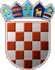 OSJEČKO-BARANJSKA ŽUPANIJAOPĆINA VLADISLAVCITemeljem odredbi članka 39. stavka 2, a u vezi s članom 43. Zakona o proračunu (Narodne novine 87/08-. 136/12 i 15/15) te članka 30. stavak 3. Statuta Općine Vladislavci (Službeni glasnik Općine Vladislavci 3/13., 3/17 i 2/18) Općinsko vijeće na svojoj 20. sjednici održanoj 17. prosinca 2019. godine donosiIZMJENE I DOPUNE PRORAČUNA OPĆINEVLADISLAVCI ZA 2019. g.NASLOVNICAI. OPĆI DIOČlanak 1.RAČUN PRIHODA I RASHODARASPOLOŽIVA SREDSTVA IZ PRETHODNIH GODINARAČUN FINANCIRANJAČlanak 2.U članku 2. prihodi i primici, te rashodi i izdaci po ekonomskoj klasifikaciju utvrđuju se u Računu prihoda i rashoda i Računu zaduživanja/financiranja kako slijedi:POSEBNI DIOČlanak 3.Izmjene i dopune Proračuna za 2019.g.Posebni dio programskaklasifikacijaRashodi poslovanja i rashodi za nabavu nefinancijske imovine III. Izmjenama i dopunama Proračuna Općine Vladislavci za 2019. godinu, raspoređeni su po nositeljima, korisnicima u Posebnom dijelu proračuna prema organizacijskoj i programskoj klasifikaciji na razini odjeljka ekonomske klasifikacije kako slijedi:III. PLAN RAZVOJNIH PROGRAMAČlanak 4.U Planu razvojnih programa za razdoblje 2019. – 2021. godine, koji čini sastavni dio Plana Proračuna Općine Vladislavci za 2019. godinu i projekcija za 2020. i 2021. godinu, dan je detaljniji pregled rashoda po pojedinim programima i kapitalnim projektima.Plan razvojnih programa sadrži ciljeve i prioritete razvoja Općine Vladislavci povezanih s programskom i organizacijskom klasifikacijom proračuna.ZAVRŠNE ODREDBEČlanak 5.III. Izmjene i dopune Proračuna za 2019. godinu objavit će se u „Službenom glasniku“ Općine Vladislavci i na web stranici Općine Vladislavci www.opcina-vladislavci.hr, a stupaju na snagu osmog dana od objave u „Službenom glasniku“ Općine Vladislavci.KLASA: 400-06/18-01/02Urbroj: 2158/07-01-19-11Vladislavci, 17. prosinca 2019.PredsjednikOpćinskog VijećaKrunoslav Morović, v.r.II. Izmjene i dopune 2019Povećanje/sIII.  Izmjene imanjenjedopune za2019.g.Prihodi poslovanja12.161.958,00-145.862,7612.016.095,24Prihodi od prodaje nefinancijske imovine250.000,000,00250.000,00UKUPNO PRIHODA12.411.958,00-145.862,7612.266.095,24Rashodi poslovanja7.225.436,77-35.525,747.189.911,03Rashodi za nabavu nefinancijske imovine4.714.874,50-110.237,024.604.537,48UKUPNO RASHODA11.940.311,27-145.862,7611.794.448,51RAZLIKA VIŠAK/MANJAK471.646,73 kn0,00 kn471.646,73 knUkupan donos viška/manjka iz prethodnih godina-471.646,73 kn0,00 kn-471.646,73 knDio koji će se rasporediti/pokriti u razdoblju-471.646,730,00 kn-471.646,73 knPrimici od financijske imovine i zaduživanja0,00 kn0,00 kn0,00 knIzdaci za financijsku imovinu i otplate zajmova0,00 kn0,00 kn0,00 knNETO FINANCIRANJE0,00 kn0,00 kn0,00 knVIŠAK/MANJAK + NETO FINANCIRANJE +0,00 kn0,00 kn0,00 knRASPOLOŽIVA SREDSTVA IZ PRETHODNIHGODINAIII. IZMJENE I DOPUNE PLANA RAZVOJNIH PROGRAMAIII. IZMJENE I DOPUNE PLANA RAZVOJNIH PROGRAMAIII. IZMJENE I DOPUNE PLANA RAZVOJNIH PROGRAMAIII. IZMJENE I DOPUNE PLANA RAZVOJNIH PROGRAMAIII. IZMJENE I DOPUNE PLANA RAZVOJNIH PROGRAMAIII. IZMJENE I DOPUNE PLANA RAZVOJNIH PROGRAMAIII. IZMJENE I DOPUNE PLANA RAZVOJNIH PROGRAMAIII. IZMJENE I DOPUNE PLANA RAZVOJNIH PROGRAMAIII. IZMJENE I DOPUNE PLANA RAZVOJNIH PROGRAMAIII. IZMJENE I DOPUNE PLANA RAZVOJNIH PROGRAMAIII. IZMJENE I DOPUNE PLANA RAZVOJNIH PROGRAMAIII. IZMJENE I DOPUNE PLANA RAZVOJNIH PROGRAMAIII. IZMJENE I DOPUNE PLANA RAZVOJNIH PROGRAMAIII. IZMJENE I DOPUNE PLANA RAZVOJNIH PROGRAMAIII. IZMJENE I DOPUNE PLANA RAZVOJNIH PROGRAMAIII. IZMJENE I DOPUNE PLANA RAZVOJNIH PROGRAMAIII. IZMJENE I DOPUNE PLANA RAZVOJNIH PROGRAMAIII. IZMJENE I DOPUNE PLANA RAZVOJNIH PROGRAMAPLANIRANO FINANCIRANJEPLANIRANO FINANCIRANJEPLANIRANO FINANCIRANJEPLANIRANO FINANCIRANJEPLANIRANO FINANCIRANJEPLANIRANO FINANCIRANJEPLANIRANO FINANCIRANJEPLANIRANO FINANCIRANJEUKUPNOUKUPNOUKUPNOBROJ KONTAINVESTICIJA / KAPITALNA POMOĆ / KAPITALNA DONACIJAINVESTICIJA / KAPITALNA POMOĆ / KAPITALNA DONACIJAINVESTICIJA / KAPITALNA POMOĆ / KAPITALNA DONACIJAINVESTICIJA / KAPITALNA POMOĆ / KAPITALNA DONACIJA1233444BROJ KONTAINVESTICIJA / KAPITALNA POMOĆ / KAPITALNA DONACIJAINVESTICIJA / KAPITALNA POMOĆ / KAPITALNA DONACIJAINVESTICIJA / KAPITALNA POMOĆ / KAPITALNA DONACIJAINVESTICIJA / KAPITALNA POMOĆ / KAPITALNA DONACIJA2019201920202020202120212021202120211 + 2 + 31 + 2 + 31 + 2 + 3UKUPNO RASHODI / IZDACIUKUPNO RASHODI / IZDACIUKUPNO RASHODI / IZDACIUKUPNO RASHODI / IZDACIUKUPNO RASHODI / IZDACI5.283.675,555.283.675,552.882.143,752.882.143,752.882.143,752.882.143,752.882.143,752.882.143,752.882.143,7511.047.963,0511.047.963,0511.047.963,05Razdjel 001 PREDSTAVNIČKA, IZVRŠNA I UPRAVNA TIJELARazdjel 001 PREDSTAVNIČKA, IZVRŠNA I UPRAVNA TIJELARazdjel 001 PREDSTAVNIČKA, IZVRŠNA I UPRAVNA TIJELARazdjel 001 PREDSTAVNIČKA, IZVRŠNA I UPRAVNA TIJELARazdjel 001 PREDSTAVNIČKA, IZVRŠNA I UPRAVNA TIJELA5.283.675,555.283.675,552.882.143,752.882.143,752.882.143,752.882.143,752.882.143,752.882.143,752.882.143,7511.047.963,0511.047.963,0511.047.963,05Glava 01 PREDSTAVNIČKA I IZVRŠNA TIJELAGlava 01 PREDSTAVNIČKA I IZVRŠNA TIJELAGlava 01 PREDSTAVNIČKA I IZVRŠNA TIJELAGlava 01 PREDSTAVNIČKA I IZVRŠNA TIJELAGlava 01 PREDSTAVNIČKA I IZVRŠNA TIJELA205.000,00205.000,0015.000,0015.000,0015.000,0015.000,0015.000,0015.000,0015.000,00235.000,00235.000,00235.000,00Program 1001 REDOVAN RAD PREDSTAVNIČKOG I IZVRŠNOG TIJELAProgram 1001 REDOVAN RAD PREDSTAVNIČKOG I IZVRŠNOG TIJELAProgram 1001 REDOVAN RAD PREDSTAVNIČKOG I IZVRŠNOG TIJELAProgram 1001 REDOVAN RAD PREDSTAVNIČKOG I IZVRŠNOG TIJELAProgram 1001 REDOVAN RAD PREDSTAVNIČKOG I IZVRŠNOG TIJELA205.000,00205.000,0015.000,0015.000,0015.000,0015.000,0015.000,0015.000,0015.000,00235.000,00235.000,00235.000,00Kapitalni projekt K100101 OPREMANJE DRUŠTVENIH DOMOVAKapitalni projekt K100101 OPREMANJE DRUŠTVENIH DOMOVAKapitalni projekt K100101 OPREMANJE DRUŠTVENIH DOMOVAKapitalni projekt K100101 OPREMANJE DRUŠTVENIH DOMOVAKapitalni projekt K100101 OPREMANJE DRUŠTVENIH DOMOVA0,000,0015.000,0015.000,0015.000,0015.000,0015.000,0015.000,0015.000,0030.000,0030.000,0030.000,00Izvor 1.1. OPĆI PRIHODI I PRIMICIIzvor 1.1. OPĆI PRIHODI I PRIMICIIzvor 1.1. OPĆI PRIHODI I PRIMICIIzvor 1.1. OPĆI PRIHODI I PRIMICIIzvor 1.1. OPĆI PRIHODI I PRIMICI0,000,0015.000,0015.000,0015.000,0015.000,0015.000,0015.000,0015.000,0030.000,0030.000,0030.000,004Rashodi za nabavu nefinancijske imovineRashodi za nabavu nefinancijske imovineRashodi za nabavu nefinancijske imovineRashodi za nabavu nefinancijske imovine0,000,0015.000,0015.000,0015.000,0015.000,0015.000,0015.000,0015.000,0030.000,0030.000,0030.000,0042Rashodi za nabavu proizvedene dugotrajne imovineRashodi za nabavu proizvedene dugotrajne imovineRashodi za nabavu proizvedene dugotrajne imovineRashodi za nabavu proizvedene dugotrajne imovine0,000,0015.000,0015.000,0015.000,0015.000,0015.000,0015.000,0015.000,0030.000,0030.000,0030.000,00Kapitalni projekt K100101 OPREMANJE DRUŠTVENOG DOMA U HRASTINU - NABAVA STOLOVA I Kapitalni projekt K100101 OPREMANJE DRUŠTVENOG DOMA U HRASTINU - NABAVA STOLOVA I Kapitalni projekt K100101 OPREMANJE DRUŠTVENOG DOMA U HRASTINU - NABAVA STOLOVA I Kapitalni projekt K100101 OPREMANJE DRUŠTVENOG DOMA U HRASTINU - NABAVA STOLOVA I Kapitalni projekt K100101 OPREMANJE DRUŠTVENOG DOMA U HRASTINU - NABAVA STOLOVA I 15.000,0015.000,000,000,000,000,000,000,000,0015.000,0015.000,0015.000,00Izvor 5.1. POMOĆI IZ DRŽAVNOG PRORAČUNAIzvor 5.1. POMOĆI IZ DRŽAVNOG PRORAČUNAIzvor 5.1. POMOĆI IZ DRŽAVNOG PRORAČUNAIzvor 5.1. POMOĆI IZ DRŽAVNOG PRORAČUNAIzvor 5.1. POMOĆI IZ DRŽAVNOG PRORAČUNA15.000,0015.000,000,000,000,000,000,000,000,0015.000,0015.000,0015.000,004Rashodi za nabavu nefinancijske imovineRashodi za nabavu nefinancijske imovineRashodi za nabavu nefinancijske imovineRashodi za nabavu nefinancijske imovine15.000,0015.000,000,000,000,000,000,000,000,0015.000,0015.000,0015.000,0042Rashodi za nabavu proizvedene dugotrajne imovineRashodi za nabavu proizvedene dugotrajne imovineRashodi za nabavu proizvedene dugotrajne imovineRashodi za nabavu proizvedene dugotrajne imovine15.000,0015.000,000,000,000,000,000,000,000,0015.000,0015.000,0015.000,00Kapitalni projekt K100102 OPREMANJE KUHINJSKIH PROSTORIJA U DRUŠTVENIM DOMOVIMAKapitalni projekt K100102 OPREMANJE KUHINJSKIH PROSTORIJA U DRUŠTVENIM DOMOVIMAKapitalni projekt K100102 OPREMANJE KUHINJSKIH PROSTORIJA U DRUŠTVENIM DOMOVIMAKapitalni projekt K100102 OPREMANJE KUHINJSKIH PROSTORIJA U DRUŠTVENIM DOMOVIMAKapitalni projekt K100102 OPREMANJE KUHINJSKIH PROSTORIJA U DRUŠTVENIM DOMOVIMA30.000,0030.000,000,000,000,000,000,000,000,0030.000,0030.000,0030.000,00Izvor 1.1. OPĆI PRIHODI I PRIMICIIzvor 1.1. OPĆI PRIHODI I PRIMICIIzvor 1.1. OPĆI PRIHODI I PRIMICIIzvor 1.1. OPĆI PRIHODI I PRIMICIIzvor 1.1. OPĆI PRIHODI I PRIMICI0,000,000,000,000,000,000,000,000,000,000,000,004Rashodi za nabavu nefinancijske imovineRashodi za nabavu nefinancijske imovineRashodi za nabavu nefinancijske imovineRashodi za nabavu nefinancijske imovine0,000,000,000,000,000,000,000,000,000,000,000,0042Rashodi za nabavu proizvedene dugotrajne imovineRashodi za nabavu proizvedene dugotrajne imovineRashodi za nabavu proizvedene dugotrajne imovineRashodi za nabavu proizvedene dugotrajne imovine0,000,000,000,000,000,000,000,000,000,000,000,00Izvor 5.1. POMOĆI IZ DRŽAVNOG PRORAČUNAIzvor 5.1. POMOĆI IZ DRŽAVNOG PRORAČUNAIzvor 5.1. POMOĆI IZ DRŽAVNOG PRORAČUNAIzvor 5.1. POMOĆI IZ DRŽAVNOG PRORAČUNAIzvor 5.1. POMOĆI IZ DRŽAVNOG PRORAČUNA30.000,0030.000,000,000,000,000,000,000,000,0030.000,0030.000,0030.000,004Rashodi za nabavu nefinancijske imovineRashodi za nabavu nefinancijske imovineRashodi za nabavu nefinancijske imovineRashodi za nabavu nefinancijske imovine30.000,0030.000,000,000,000,000,000,000,000,0030.000,0030.000,0030.000,0042Rashodi za nabavu proizvedene dugotrajne imovineRashodi za nabavu proizvedene dugotrajne imovineRashodi za nabavu proizvedene dugotrajne imovineRashodi za nabavu proizvedene dugotrajne imovine30.000,0030.000,000,000,000,000,000,000,000,0030.000,0030.000,0030.000,00Izvor 5.2. POMOĆI IZ ŽUPANIJSKOG PRORAČUNAIzvor 5.2. POMOĆI IZ ŽUPANIJSKOG PRORAČUNAIzvor 5.2. POMOĆI IZ ŽUPANIJSKOG PRORAČUNAIzvor 5.2. POMOĆI IZ ŽUPANIJSKOG PRORAČUNAIzvor 5.2. POMOĆI IZ ŽUPANIJSKOG PRORAČUNA0,000,000,000,000,000,000,000,000,000,000,000,004Rashodi za nabavu nefinancijske imovineRashodi za nabavu nefinancijske imovineRashodi za nabavu nefinancijske imovineRashodi za nabavu nefinancijske imovine0,000,000,000,000,000,000,000,000,000,000,000,0042Rashodi za nabavu proizvedene dugotrajne imovineRashodi za nabavu proizvedene dugotrajne imovineRashodi za nabavu proizvedene dugotrajne imovineRashodi za nabavu proizvedene dugotrajne imovine0,000,000,000,000,000,000,000,000,000,000,000,00Kapitalni projekt K100103 KUPOVINA KOMBI VOZILA ZA KOMUNALNI POGONKapitalni projekt K100103 KUPOVINA KOMBI VOZILA ZA KOMUNALNI POGONKapitalni projekt K100103 KUPOVINA KOMBI VOZILA ZA KOMUNALNI POGONKapitalni projekt K100103 KUPOVINA KOMBI VOZILA ZA KOMUNALNI POGONKapitalni projekt K100103 KUPOVINA KOMBI VOZILA ZA KOMUNALNI POGON160.000,00160.000,000,000,000,000,000,000,000,00160.000,00160.000,00160.000,00Izvor 5.1. POMOĆI IZ DRŽAVNOG PRORAČUNAIzvor 5.1. POMOĆI IZ DRŽAVNOG PRORAČUNAIzvor 5.1. POMOĆI IZ DRŽAVNOG PRORAČUNAIzvor 5.1. POMOĆI IZ DRŽAVNOG PRORAČUNAIzvor 5.1. POMOĆI IZ DRŽAVNOG PRORAČUNA0,000,000,000,000,000,000,000,000,000,000,000,004Rashodi za nabavu nefinancijske imovineRashodi za nabavu nefinancijske imovineRashodi za nabavu nefinancijske imovineRashodi za nabavu nefinancijske imovine0,000,000,000,000,000,000,000,000,000,000,000,0042Rashodi za nabavu proizvedene dugotrajne imovineRashodi za nabavu proizvedene dugotrajne imovineRashodi za nabavu proizvedene dugotrajne imovineRashodi za nabavu proizvedene dugotrajne imovine0,000,000,000,000,000,000,000,000,000,000,000,00Izvor 5.3. POMOĆI TEMELJEM PRENOSA EU SREDSTAVAIzvor 5.3. POMOĆI TEMELJEM PRENOSA EU SREDSTAVAIzvor 5.3. POMOĆI TEMELJEM PRENOSA EU SREDSTAVAIzvor 5.3. POMOĆI TEMELJEM PRENOSA EU SREDSTAVAIzvor 5.3. POMOĆI TEMELJEM PRENOSA EU SREDSTAVA160.000,00160.000,000,000,000,000,000,000,000,00160.000,00160.000,00160.000,004Rashodi za nabavu nefinancijske imovineRashodi za nabavu nefinancijske imovineRashodi za nabavu nefinancijske imovineRashodi za nabavu nefinancijske imovine160.000,00160.000,000,000,000,000,000,000,000,00160.000,00160.000,00160.000,0042Rashodi za nabavu proizvedene dugotrajne imovineRashodi za nabavu proizvedene dugotrajne imovineRashodi za nabavu proizvedene dugotrajne imovineRashodi za nabavu proizvedene dugotrajne imovine160.000,00160.000,000,000,000,000,000,000,000,00160.000,00160.000,00160.000,00Kapitalni projekt K100104 NABAVA STOLOVA ZA VIJEĆNICU OPĆINE VLADISLAVCIKapitalni projekt K100104 NABAVA STOLOVA ZA VIJEĆNICU OPĆINE VLADISLAVCIKapitalni projekt K100104 NABAVA STOLOVA ZA VIJEĆNICU OPĆINE VLADISLAVCIKapitalni projekt K100104 NABAVA STOLOVA ZA VIJEĆNICU OPĆINE VLADISLAVCIKapitalni projekt K100104 NABAVA STOLOVA ZA VIJEĆNICU OPĆINE VLADISLAVCI0,000,000,000,000,000,000,000,000,000,000,000,00Izvor 5.1. POMOĆI IZ DRŽAVNOG PRORAČUNAIzvor 5.1. POMOĆI IZ DRŽAVNOG PRORAČUNAIzvor 5.1. POMOĆI IZ DRŽAVNOG PRORAČUNAIzvor 5.1. POMOĆI IZ DRŽAVNOG PRORAČUNAIzvor 5.1. POMOĆI IZ DRŽAVNOG PRORAČUNA0,000,000,000,000,000,000,000,000,000,000,000,004Rashodi za nabavu nefinancijske imovineRashodi za nabavu nefinancijske imovineRashodi za nabavu nefinancijske imovineRashodi za nabavu nefinancijske imovine0,000,000,000,000,000,000,000,000,000,000,000,0042Rashodi za nabavu proizvedene dugotrajne imovineRashodi za nabavu proizvedene dugotrajne imovineRashodi za nabavu proizvedene dugotrajne imovineRashodi za nabavu proizvedene dugotrajne imovine0,000,000,000,000,000,000,000,000,000,000,000,00Glava 02 JEDINSTVENI UPRAVNI ODJELGlava 02 JEDINSTVENI UPRAVNI ODJELGlava 02 JEDINSTVENI UPRAVNI ODJELGlava 02 JEDINSTVENI UPRAVNI ODJELGlava 02 JEDINSTVENI UPRAVNI ODJEL41.400,0041.400,0030.000,0030.000,0030.000,0030.000,0030.000,0030.000,0030.000,00101.400,00101.400,00101.400,00Program 1002 REDOVAN RAD JEDINSTVENOG UPRAVNOG ODJELAProgram 1002 REDOVAN RAD JEDINSTVENOG UPRAVNOG ODJELAProgram 1002 REDOVAN RAD JEDINSTVENOG UPRAVNOG ODJELAProgram 1002 REDOVAN RAD JEDINSTVENOG UPRAVNOG ODJELAProgram 1002 REDOVAN RAD JEDINSTVENOG UPRAVNOG ODJELA41.400,0041.400,0030.000,0030.000,0030.000,0030.000,0030.000,0030.000,0030.000,00101.400,00101.400,00101.400,00Kapitalni projekt K100101 OPREMANJE JEDINSTVENOG UPRAVNOG ODJELAKapitalni projekt K100101 OPREMANJE JEDINSTVENOG UPRAVNOG ODJELAKapitalni projekt K100101 OPREMANJE JEDINSTVENOG UPRAVNOG ODJELAKapitalni projekt K100101 OPREMANJE JEDINSTVENOG UPRAVNOG ODJELAKapitalni projekt K100101 OPREMANJE JEDINSTVENOG UPRAVNOG ODJELA30.000,0030.000,0030.000,0030.000,0030.000,0030.000,0030.000,0030.000,0030.000,0090.000,0090.000,0090.000,00Izvor 1.1. OPĆI PRIHODI I PRIMICIIzvor 1.1. OPĆI PRIHODI I PRIMICIIzvor 1.1. OPĆI PRIHODI I PRIMICIIzvor 1.1. OPĆI PRIHODI I PRIMICIIzvor 1.1. OPĆI PRIHODI I PRIMICI0,000,0020.000,0020.000,0020.000,0020.000,0020.000,0020.000,0020.000,0040.000,0040.000,0040.000,004Rashodi za nabavu nefinancijske imovineRashodi za nabavu nefinancijske imovineRashodi za nabavu nefinancijske imovineRashodi za nabavu nefinancijske imovine0,000,0020.000,0020.000,0020.000,0020.000,0020.000,0020.000,0020.000,0040.000,0040.000,0040.000,0042Rashodi za nabavu proizvedene dugotrajne imovineRashodi za nabavu proizvedene dugotrajne imovineRashodi za nabavu proizvedene dugotrajne imovineRashodi za nabavu proizvedene dugotrajne imovine0,000,0020.000,0020.000,0020.000,0020.000,0020.000,0020.000,0020.000,0040.000,0040.000,0040.000,00Izvor 4.3. PRIHODI OD ZAKUPA POLJOPRIVREDNOG ZEMLJIŠTAIzvor 4.3. PRIHODI OD ZAKUPA POLJOPRIVREDNOG ZEMLJIŠTAIzvor 4.3. PRIHODI OD ZAKUPA POLJOPRIVREDNOG ZEMLJIŠTAIzvor 4.3. PRIHODI OD ZAKUPA POLJOPRIVREDNOG ZEMLJIŠTAIzvor 4.3. PRIHODI OD ZAKUPA POLJOPRIVREDNOG ZEMLJIŠTA0,000,0010.000,0010.000,0010.000,0010.000,0010.000,0010.000,0010.000,0020.000,0020.000,0020.000,004Rashodi za nabavu nefinancijske imovineRashodi za nabavu nefinancijske imovineRashodi za nabavu nefinancijske imovineRashodi za nabavu nefinancijske imovine0,000,0010.000,0010.000,0010.000,0010.000,0010.000,0010.000,0010.000,0020.000,0020.000,0020.000,0042Rashodi za nabavu proizvedene dugotrajne imovineRashodi za nabavu proizvedene dugotrajne imovineRashodi za nabavu proizvedene dugotrajne imovineRashodi za nabavu proizvedene dugotrajne imovine0,000,0010.000,0010.000,0010.000,0010.000,0010.000,0010.000,0010.000,0020.000,0020.000,0020.000,00Izvor 5.1. POMOĆI IZ DRŽAVNOG PRORAČUNAIzvor 5.1. POMOĆI IZ DRŽAVNOG PRORAČUNAIzvor 5.1. POMOĆI IZ DRŽAVNOG PRORAČUNAIzvor 5.1. POMOĆI IZ DRŽAVNOG PRORAČUNAIzvor 5.1. POMOĆI IZ DRŽAVNOG PRORAČUNA30.000,0030.000,000,000,000,000,000,000,000,0030.000,0030.000,0030.000,004Rashodi za nabavu nefinancijske imovineRashodi za nabavu nefinancijske imovineRashodi za nabavu nefinancijske imovineRashodi za nabavu nefinancijske imovine30.000,0030.000,000,000,000,000,000,000,000,0030.000,0030.000,0030.000,0042Rashodi za nabavu proizvedene dugotrajne imovineRashodi za nabavu proizvedene dugotrajne imovineRashodi za nabavu proizvedene dugotrajne imovineRashodi za nabavu proizvedene dugotrajne imovine30.000,0030.000,000,000,000,000,000,000,000,0030.000,0030.000,0030.000,00Kapitalni projekt K100108 NABAVA POLICA ZA PROSTORIJU ARHIVEKapitalni projekt K100108 NABAVA POLICA ZA PROSTORIJU ARHIVEKapitalni projekt K100108 NABAVA POLICA ZA PROSTORIJU ARHIVEKapitalni projekt K100108 NABAVA POLICA ZA PROSTORIJU ARHIVEKapitalni projekt K100108 NABAVA POLICA ZA PROSTORIJU ARHIVE11.400,0011.400,000,000,000,000,000,000,000,0011.400,0011.400,0011.400,00Izvor 5.1. POMOĆI IZ DRŽAVNOG PRORAČUNAIzvor 5.1. POMOĆI IZ DRŽAVNOG PRORAČUNAIzvor 5.1. POMOĆI IZ DRŽAVNOG PRORAČUNAIzvor 5.1. POMOĆI IZ DRŽAVNOG PRORAČUNAIzvor 5.1. POMOĆI IZ DRŽAVNOG PRORAČUNA11.400,0011.400,000,000,000,000,000,000,000,0011.400,0011.400,0011.400,004Rashodi za nabavu nefinancijske imovineRashodi za nabavu nefinancijske imovineRashodi za nabavu nefinancijske imovineRashodi za nabavu nefinancijske imovine11.400,0011.400,000,000,000,000,000,000,000,0011.400,0011.400,0011.400,0042Rashodi za nabavu proizvedene dugotrajne imovineRashodi za nabavu proizvedene dugotrajne imovineRashodi za nabavu proizvedene dugotrajne imovineRashodi za nabavu proizvedene dugotrajne imovine11.400,0011.400,000,000,000,000,000,000,000,0011.400,0011.400,0011.400,00Glava 04 KOMUNALNA INFRASTRUKTURAGlava 04 KOMUNALNA INFRASTRUKTURAGlava 04 KOMUNALNA INFRASTRUKTURAGlava 04 KOMUNALNA INFRASTRUKTURAGlava 04 KOMUNALNA INFRASTRUKTURA4.488.362,574.488.362,572.765.893,752.765.893,752.765.893,752.765.893,752.765.893,752.765.893,752.765.893,7510.020.150,0710.020.150,0710.020.150,07Program 1007 IZGRADNJA OBJEKATA I UREĐAJA KOMUNALNE INFRASTRUKTUREProgram 1007 IZGRADNJA OBJEKATA I UREĐAJA KOMUNALNE INFRASTRUKTUREProgram 1007 IZGRADNJA OBJEKATA I UREĐAJA KOMUNALNE INFRASTRUKTUREProgram 1007 IZGRADNJA OBJEKATA I UREĐAJA KOMUNALNE INFRASTRUKTUREProgram 1007 IZGRADNJA OBJEKATA I UREĐAJA KOMUNALNE INFRASTRUKTURE2.743.279,442.743.279,442.765.893,752.765.893,752.765.893,752.765.893,752.765.893,752.765.893,752.765.893,758.275.066,948.275.066,948.275.066,94Kapitalni projekt K100101 IZGRADNJA KUĆE OPROŠTAJA SA OKOLIŠEM I PRISTUPNE CESTE U Kapitalni projekt K100101 IZGRADNJA KUĆE OPROŠTAJA SA OKOLIŠEM I PRISTUPNE CESTE U Kapitalni projekt K100101 IZGRADNJA KUĆE OPROŠTAJA SA OKOLIŠEM I PRISTUPNE CESTE U Kapitalni projekt K100101 IZGRADNJA KUĆE OPROŠTAJA SA OKOLIŠEM I PRISTUPNE CESTE U Kapitalni projekt K100101 IZGRADNJA KUĆE OPROŠTAJA SA OKOLIŠEM I PRISTUPNE CESTE U 630.000,00630.000,00630.000,00630.000,00630.000,00630.000,00630.000,00630.000,00630.000,001.890.000,001.890.000,001.890.000,00Izvor 1.1. OPĆI PRIHODI I PRIMICIIzvor 1.1. OPĆI PRIHODI I PRIMICIIzvor 1.1. OPĆI PRIHODI I PRIMICIIzvor 1.1. OPĆI PRIHODI I PRIMICIIzvor 1.1. OPĆI PRIHODI I PRIMICI580.000,00580.000,00210.000,00210.000,00210.000,00210.000,00210.000,00210.000,00210.000,001.000.000,001.000.000,001.000.000,003Rashodi poslovanjaRashodi poslovanjaRashodi poslovanjaRashodi poslovanja0,000,0030.000,0030.000,0030.000,0030.000,0030.000,0030.000,0030.000,0060.000,0060.000,0060.000,0032Materijalni rashodiMaterijalni rashodiMaterijalni rashodiMaterijalni rashodi0,000,0030.000,0030.000,0030.000,0030.000,0030.000,0030.000,0030.000,0060.000,0060.000,0060.000,004Rashodi za nabavu nefinancijske imovineRashodi za nabavu nefinancijske imovineRashodi za nabavu nefinancijske imovineRashodi za nabavu nefinancijske imovine580.000,00580.000,00180.000,00180.000,00180.000,00180.000,00180.000,00180.000,00180.000,00940.000,00940.000,00940.000,0042Rashodi za nabavu proizvedene dugotrajne imovineRashodi za nabavu proizvedene dugotrajne imovineRashodi za nabavu proizvedene dugotrajne imovineRashodi za nabavu proizvedene dugotrajne imovine580.000,00580.000,00180.000,00180.000,00180.000,00180.000,00180.000,00180.000,00180.000,00940.000,00940.000,00940.000,00Izvor 4.2. PRIHODI OD KOMUNALNOG DOPRINOSAIzvor 4.2. PRIHODI OD KOMUNALNOG DOPRINOSAIzvor 4.2. PRIHODI OD KOMUNALNOG DOPRINOSAIzvor 4.2. PRIHODI OD KOMUNALNOG DOPRINOSAIzvor 4.2. PRIHODI OD KOMUNALNOG DOPRINOSA10.000,0010.000,0010.000,0010.000,0010.000,0010.000,0010.000,0010.000,0010.000,0030.000,0030.000,0030.000,004Rashodi za nabavu nefinancijske imovineRashodi za nabavu nefinancijske imovineRashodi za nabavu nefinancijske imovineRashodi za nabavu nefinancijske imovine10.000,0010.000,0010.000,0010.000,0010.000,0010.000,0010.000,0010.000,0010.000,0030.000,0030.000,0030.000,0042Rashodi za nabavu proizvedene dugotrajne imovineRashodi za nabavu proizvedene dugotrajne imovineRashodi za nabavu proizvedene dugotrajne imovineRashodi za nabavu proizvedene dugotrajne imovine10.000,0010.000,0010.000,0010.000,0010.000,0010.000,0010.000,0010.000,0010.000,0030.000,0030.000,0030.000,00Izvor 4.5. PRIHODI OD NAKNADE ZA ZADRŽAVANJE NAZAKONITO IZGRAĐENIH ZGRAIzvor 4.5. PRIHODI OD NAKNADE ZA ZADRŽAVANJE NAZAKONITO IZGRAĐENIH ZGRAIzvor 4.5. PRIHODI OD NAKNADE ZA ZADRŽAVANJE NAZAKONITO IZGRAĐENIH ZGRAIzvor 4.5. PRIHODI OD NAKNADE ZA ZADRŽAVANJE NAZAKONITO IZGRAĐENIH ZGRAIzvor 4.5. PRIHODI OD NAKNADE ZA ZADRŽAVANJE NAZAKONITO IZGRAĐENIH ZGRA10.000,0010.000,0010.000,0010.000,0010.000,0010.000,0010.000,0010.000,0010.000,0030.000,0030.000,0030.000,004Rashodi za nabavu nefinancijske imovineRashodi za nabavu nefinancijske imovineRashodi za nabavu nefinancijske imovineRashodi za nabavu nefinancijske imovine10.000,0010.000,0010.000,0010.000,0010.000,0010.000,0010.000,0010.000,0010.000,0030.000,0030.000,0030.000,0042Rashodi za nabavu proizvedene dugotrajne imovineRashodi za nabavu proizvedene dugotrajne imovineRashodi za nabavu proizvedene dugotrajne imovineRashodi za nabavu proizvedene dugotrajne imovine10.000,0010.000,0010.000,0010.000,0010.000,0010.000,0010.000,0010.000,0010.000,0030.000,0030.000,0030.000,00Izvor 5.1. POMOĆI IZ DRŽAVNOG PRORAČUNAIzvor 5.1. POMOĆI IZ DRŽAVNOG PRORAČUNAIzvor 5.1. POMOĆI IZ DRŽAVNOG PRORAČUNAIzvor 5.1. POMOĆI IZ DRŽAVNOG PRORAČUNAIzvor 5.1. POMOĆI IZ DRŽAVNOG PRORAČUNA30.000,0030.000,000,000,000,000,000,000,000,0030.000,0030.000,0030.000,003Rashodi poslovanjaRashodi poslovanjaRashodi poslovanjaRashodi poslovanja30.000,0030.000,000,000,000,000,000,000,000,0030.000,0030.000,0030.000,0032Materijalni rashodiMaterijalni rashodiMaterijalni rashodiMaterijalni rashodi30.000,0030.000,000,000,000,000,000,000,000,0030.000,0030.000,0030.000,00Izvor 7.3. PRIHODI OD PRODAJE ZGRADA I OBJEKATAIzvor 7.3. PRIHODI OD PRODAJE ZGRADA I OBJEKATAIzvor 7.3. PRIHODI OD PRODAJE ZGRADA I OBJEKATAIzvor 7.3. PRIHODI OD PRODAJE ZGRADA I OBJEKATAIzvor 7.3. PRIHODI OD PRODAJE ZGRADA I OBJEKATA0,000,000,000,000,000,000,000,000,000,000,000,004Rashodi za nabavu nefinancijske imovineRashodi za nabavu nefinancijske imovineRashodi za nabavu nefinancijske imovineRashodi za nabavu nefinancijske imovine0,000,000,000,000,000,000,000,000,000,000,000,0042Rashodi za nabavu proizvedene dugotrajne imovineRashodi za nabavu proizvedene dugotrajne imovineRashodi za nabavu proizvedene dugotrajne imovineRashodi za nabavu proizvedene dugotrajne imovine0,000,000,000,000,000,000,000,000,000,000,000,00Izvor 9.1. VIŠAK PRIHODAIzvor 9.1. VIŠAK PRIHODAIzvor 9.1. VIŠAK PRIHODAIzvor 9.1. VIŠAK PRIHODAIzvor 9.1. VIŠAK PRIHODA0,000,00400.000,00400.000,00400.000,00400.000,00400.000,00400.000,00400.000,00800.000,00800.000,00800.000,004Rashodi za nabavu nefinancijske imovineRashodi za nabavu nefinancijske imovineRashodi za nabavu nefinancijske imovineRashodi za nabavu nefinancijske imovine0,000,00400.000,00400.000,00400.000,00400.000,00400.000,00400.000,00400.000,00800.000,00800.000,00800.000,0042Rashodi za nabavu proizvedene dugotrajne imovineRashodi za nabavu proizvedene dugotrajne imovineRashodi za nabavu proizvedene dugotrajne imovineRashodi za nabavu proizvedene dugotrajne imovine0,000,00400.000,00400.000,00400.000,00400.000,00400.000,00400.000,00400.000,00800.000,00800.000,00800.000,00Kapitalni projekt K100102 REKONSTRUKCIJA JAVNE POVRŠINE OKO CRKVE SV. ROKA U HRASTINUKapitalni projekt K100102 REKONSTRUKCIJA JAVNE POVRŠINE OKO CRKVE SV. ROKA U HRASTINUKapitalni projekt K100102 REKONSTRUKCIJA JAVNE POVRŠINE OKO CRKVE SV. ROKA U HRASTINUKapitalni projekt K100102 REKONSTRUKCIJA JAVNE POVRŠINE OKO CRKVE SV. ROKA U HRASTINUKapitalni projekt K100102 REKONSTRUKCIJA JAVNE POVRŠINE OKO CRKVE SV. ROKA U HRASTINU0,000,00105.000,00105.000,00105.000,00105.000,00105.000,00105.000,00105.000,00210.000,00210.000,00210.000,00Izvor 5.1. POMOĆI IZ DRŽAVNOG PRORAČUNAIzvor 5.1. POMOĆI IZ DRŽAVNOG PRORAČUNAIzvor 5.1. POMOĆI IZ DRŽAVNOG PRORAČUNAIzvor 5.1. POMOĆI IZ DRŽAVNOG PRORAČUNAIzvor 5.1. POMOĆI IZ DRŽAVNOG PRORAČUNA0,000,00105.000,00105.000,00105.000,00105.000,00105.000,00105.000,00105.000,00210.000,00210.000,00210.000,003Rashodi poslovanjaRashodi poslovanjaRashodi poslovanjaRashodi poslovanja0,000,005.000,005.000,005.000,005.000,005.000,005.000,005.000,0010.000,0010.000,0010.000,0032Materijalni rashodiMaterijalni rashodiMaterijalni rashodiMaterijalni rashodi0,000,005.000,005.000,005.000,005.000,005.000,005.000,005.000,0010.000,0010.000,0010.000,004Rashodi za nabavu nefinancijske imovineRashodi za nabavu nefinancijske imovineRashodi za nabavu nefinancijske imovineRashodi za nabavu nefinancijske imovine0,000,00100.000,00100.000,00100.000,00100.000,00100.000,00100.000,00100.000,00200.000,00200.000,00200.000,0042Rashodi za nabavu proizvedene dugotrajne imovineRashodi za nabavu proizvedene dugotrajne imovineRashodi za nabavu proizvedene dugotrajne imovineRashodi za nabavu proizvedene dugotrajne imovine0,000,00100.000,00100.000,00100.000,00100.000,00100.000,00100.000,00100.000,00200.000,00200.000,00200.000,00Kapitalni projekt K100103 IZRADA PROJEK. DOKUMENTACIJE ZA IZGRADNJU I MODERNIZACIJU Kapitalni projekt K100103 IZRADA PROJEK. DOKUMENTACIJE ZA IZGRADNJU I MODERNIZACIJU Kapitalni projekt K100103 IZRADA PROJEK. DOKUMENTACIJE ZA IZGRADNJU I MODERNIZACIJU Kapitalni projekt K100103 IZRADA PROJEK. DOKUMENTACIJE ZA IZGRADNJU I MODERNIZACIJU Kapitalni projekt K100103 IZRADA PROJEK. DOKUMENTACIJE ZA IZGRADNJU I MODERNIZACIJU 0,000,000,000,000,000,000,000,000,000,000,000,00Izvor 1.1. OPĆI PRIHODI I PRIMICIIzvor 1.1. OPĆI PRIHODI I PRIMICIIzvor 1.1. OPĆI PRIHODI I PRIMICIIzvor 1.1. OPĆI PRIHODI I PRIMICIIzvor 1.1. OPĆI PRIHODI I PRIMICI0,000,000,000,000,000,000,000,000,000,000,000,003Rashodi poslovanjaRashodi poslovanjaRashodi poslovanjaRashodi poslovanja0,000,000,000,000,000,000,000,000,000,000,000,0032Materijalni rashodiMaterijalni rashodiMaterijalni rashodiMaterijalni rashodi0,000,000,000,000,000,000,000,000,000,000,000,00Kapitalni projekt K100103 IZRADA PROJEK. DOKUMENTACIJE ZA IZGRADNJU NISKONAPONSKE Kapitalni projekt K100103 IZRADA PROJEK. DOKUMENTACIJE ZA IZGRADNJU NISKONAPONSKE Kapitalni projekt K100103 IZRADA PROJEK. DOKUMENTACIJE ZA IZGRADNJU NISKONAPONSKE Kapitalni projekt K100103 IZRADA PROJEK. DOKUMENTACIJE ZA IZGRADNJU NISKONAPONSKE Kapitalni projekt K100103 IZRADA PROJEK. DOKUMENTACIJE ZA IZGRADNJU NISKONAPONSKE 24.500,0024.500,000,000,000,000,000,000,000,0024.500,0024.500,0024.500,00Izvor 5.1. POMOĆI IZ DRŽAVNOG PRORAČUNAIzvor 5.1. POMOĆI IZ DRŽAVNOG PRORAČUNAIzvor 5.1. POMOĆI IZ DRŽAVNOG PRORAČUNAIzvor 5.1. POMOĆI IZ DRŽAVNOG PRORAČUNAIzvor 5.1. POMOĆI IZ DRŽAVNOG PRORAČUNA24.500,0024.500,000,000,000,000,000,000,000,0024.500,0024.500,0024.500,003Rashodi poslovanjaRashodi poslovanjaRashodi poslovanjaRashodi poslovanja24.500,0024.500,000,000,000,000,000,000,000,0024.500,0024.500,0024.500,0032Materijalni rashodiMaterijalni rashodiMaterijalni rashodiMaterijalni rashodi24.500,0024.500,000,000,000,000,000,000,000,0024.500,0024.500,0024.500,00Kapitalni projekt K100104 UREĐENJE PROSTORIJA ZA UREDSKO POSLOVANJE I ARHIVUKapitalni projekt K100104 UREĐENJE PROSTORIJA ZA UREDSKO POSLOVANJE I ARHIVUKapitalni projekt K100104 UREĐENJE PROSTORIJA ZA UREDSKO POSLOVANJE I ARHIVUKapitalni projekt K100104 UREĐENJE PROSTORIJA ZA UREDSKO POSLOVANJE I ARHIVUKapitalni projekt K100104 UREĐENJE PROSTORIJA ZA UREDSKO POSLOVANJE I ARHIVU102.500,00102.500,000,000,000,000,000,000,000,00102.500,00102.500,00102.500,00Izvor 1.1. OPĆI PRIHODI I PRIMICIIzvor 1.1. OPĆI PRIHODI I PRIMICIIzvor 1.1. OPĆI PRIHODI I PRIMICIIzvor 1.1. OPĆI PRIHODI I PRIMICIIzvor 1.1. OPĆI PRIHODI I PRIMICI100.000,00100.000,000,000,000,000,000,000,000,00100.000,00100.000,00100.000,004Rashodi za nabavu nefinancijske imovineRashodi za nabavu nefinancijske imovineRashodi za nabavu nefinancijske imovineRashodi za nabavu nefinancijske imovine100.000,00100.000,000,000,000,000,000,000,000,00100.000,00100.000,00100.000,0042Rashodi za nabavu proizvedene dugotrajne imovineRashodi za nabavu proizvedene dugotrajne imovineRashodi za nabavu proizvedene dugotrajne imovineRashodi za nabavu proizvedene dugotrajne imovine100.000,00100.000,000,000,000,000,000,000,000,00100.000,00100.000,00100.000,00Izvor 5.1. POMOĆI IZ DRŽAVNOG PRORAČUNAIzvor 5.1. POMOĆI IZ DRŽAVNOG PRORAČUNAIzvor 5.1. POMOĆI IZ DRŽAVNOG PRORAČUNAIzvor 5.1. POMOĆI IZ DRŽAVNOG PRORAČUNAIzvor 5.1. POMOĆI IZ DRŽAVNOG PRORAČUNA2.500,002.500,000,000,000,000,000,000,000,002.500,002.500,002.500,003Rashodi poslovanjaRashodi poslovanjaRashodi poslovanjaRashodi poslovanja2.500,002.500,000,000,000,000,000,000,000,002.500,002.500,002.500,0032Materijalni rashodiMaterijalni rashodiMaterijalni rashodiMaterijalni rashodi2.500,002.500,000,000,000,000,000,000,000,002.500,002.500,002.500,00Kapitalni projekt K100105 REKONSTRUKCIJA PJEŠAČKIH STAZA U NASELJIMA OPĆINE Kapitalni projekt K100105 REKONSTRUKCIJA PJEŠAČKIH STAZA U NASELJIMA OPĆINE Kapitalni projekt K100105 REKONSTRUKCIJA PJEŠAČKIH STAZA U NASELJIMA OPĆINE Kapitalni projekt K100105 REKONSTRUKCIJA PJEŠAČKIH STAZA U NASELJIMA OPĆINE Kapitalni projekt K100105 REKONSTRUKCIJA PJEŠAČKIH STAZA U NASELJIMA OPĆINE 0,000,00630.000,00630.000,00630.000,00630.000,00630.000,00630.000,00630.000,001.260.000,001.260.000,001.260.000,00Izvor 1.1. OPĆI PRIHODI I PRIMICIIzvor 1.1. OPĆI PRIHODI I PRIMICIIzvor 1.1. OPĆI PRIHODI I PRIMICIIzvor 1.1. OPĆI PRIHODI I PRIMICIIzvor 1.1. OPĆI PRIHODI I PRIMICI0,000,0030.000,0030.000,0030.000,0030.000,0030.000,0030.000,0030.000,0060.000,0060.000,0060.000,003Rashodi poslovanjaRashodi poslovanjaRashodi poslovanjaRashodi poslovanja0,000,0030.000,0030.000,0030.000,0030.000,0030.000,0030.000,0030.000,0060.000,0060.000,0060.000,0032Materijalni rashodiMaterijalni rashodiMaterijalni rashodiMaterijalni rashodi0,000,0030.000,0030.000,0030.000,0030.000,0030.000,0030.000,0030.000,0060.000,0060.000,0060.000,003237Intelektualne i osobne uslugeIntelektualne i osobne uslugeIntelektualne i osobne uslugeIntelektualne i osobne usluge0,000,0030.000,0030.000,0030.000,0030.000,0030.000,0030.000,0030.000,0060.000,0060.000,0060.000,00Izvor 5.1. POMOĆI IZ DRŽAVNOG PRORAČUNAIzvor 5.1. POMOĆI IZ DRŽAVNOG PRORAČUNAIzvor 5.1. POMOĆI IZ DRŽAVNOG PRORAČUNAIzvor 5.1. POMOĆI IZ DRŽAVNOG PRORAČUNAIzvor 5.1. POMOĆI IZ DRŽAVNOG PRORAČUNA0,000,00400.000,00400.000,00400.000,00400.000,00400.000,00400.000,00400.000,00800.000,00800.000,00800.000,003Rashodi poslovanjaRashodi poslovanjaRashodi poslovanjaRashodi poslovanja0,000,000,000,000,000,000,000,000,000,000,000,0032Materijalni rashodiMaterijalni rashodiMaterijalni rashodiMaterijalni rashodi0,000,000,000,000,000,000,000,000,000,000,000,004Rashodi za nabavu nefinancijske imovineRashodi za nabavu nefinancijske imovineRashodi za nabavu nefinancijske imovineRashodi za nabavu nefinancijske imovine0,000,00400.000,00400.000,00400.000,00400.000,00400.000,00400.000,00400.000,00800.000,00800.000,00800.000,0042Rashodi za nabavu proizvedene dugotrajne imovineRashodi za nabavu proizvedene dugotrajne imovineRashodi za nabavu proizvedene dugotrajne imovineRashodi za nabavu proizvedene dugotrajne imovine0,000,00400.000,00400.000,00400.000,00400.000,00400.000,00400.000,00400.000,00800.000,00800.000,00800.000,00Izvor 9.1. VIŠAK PRIHODAIzvor 9.1. VIŠAK PRIHODAIzvor 9.1. VIŠAK PRIHODAIzvor 9.1. VIŠAK PRIHODAIzvor 9.1. VIŠAK PRIHODA0,000,00200.000,00200.000,00200.000,00200.000,00200.000,00200.000,00200.000,00400.000,00400.000,00400.000,004Rashodi za nabavu nefinancijske imovineRashodi za nabavu nefinancijske imovineRashodi za nabavu nefinancijske imovineRashodi za nabavu nefinancijske imovine0,000,00200.000,00200.000,00200.000,00200.000,00200.000,00200.000,00200.000,00400.000,00400.000,00400.000,0042Rashodi za nabavu proizvedene dugotrajne imovineRashodi za nabavu proizvedene dugotrajne imovineRashodi za nabavu proizvedene dugotrajne imovineRashodi za nabavu proizvedene dugotrajne imovine0,000,00200.000,00200.000,00200.000,00200.000,00200.000,00200.000,00200.000,00400.000,00400.000,00400.000,004214Ostali građevinski objektiOstali građevinski objektiOstali građevinski objektiOstali građevinski objekti0,000,00200.000,00200.000,00200.000,00200.000,00200.000,00200.000,00200.000,00400.000,00400.000,00400.000,00Kapitalni projekt K100106 REKONSTUKCIJA PJEŠAČKIH STAZA DO GROBLJA U VLADISLAVCIMAKapitalni projekt K100106 REKONSTUKCIJA PJEŠAČKIH STAZA DO GROBLJA U VLADISLAVCIMAKapitalni projekt K100106 REKONSTUKCIJA PJEŠAČKIH STAZA DO GROBLJA U VLADISLAVCIMAKapitalni projekt K100106 REKONSTUKCIJA PJEŠAČKIH STAZA DO GROBLJA U VLADISLAVCIMAKapitalni projekt K100106 REKONSTUKCIJA PJEŠAČKIH STAZA DO GROBLJA U VLADISLAVCIMA0,000,00136.500,00136.500,00136.500,00136.500,00136.500,00136.500,00136.500,00273.000,00273.000,00273.000,00Izvor 1.1. OPĆI PRIHODI I PRIMICIIzvor 1.1. OPĆI PRIHODI I PRIMICIIzvor 1.1. OPĆI PRIHODI I PRIMICIIzvor 1.1. OPĆI PRIHODI I PRIMICIIzvor 1.1. OPĆI PRIHODI I PRIMICI0,000,00136.500,00136.500,00136.500,00136.500,00136.500,00136.500,00136.500,00273.000,00273.000,00273.000,003Rashodi poslovanjaRashodi poslovanjaRashodi poslovanjaRashodi poslovanja0,000,006.500,006.500,006.500,006.500,006.500,006.500,006.500,0013.000,0013.000,0013.000,0032Materijalni rashodiMaterijalni rashodiMaterijalni rashodiMaterijalni rashodi0,000,006.500,006.500,006.500,006.500,006.500,006.500,006.500,0013.000,0013.000,0013.000,004Rashodi za nabavu nefinancijske imovineRashodi za nabavu nefinancijske imovineRashodi za nabavu nefinancijske imovineRashodi za nabavu nefinancijske imovine0,000,00130.000,00130.000,00130.000,00130.000,00130.000,00130.000,00130.000,00260.000,00260.000,00260.000,0042Rashodi za nabavu proizvedene dugotrajne imovineRashodi za nabavu proizvedene dugotrajne imovineRashodi za nabavu proizvedene dugotrajne imovineRashodi za nabavu proizvedene dugotrajne imovine0,000,00130.000,00130.000,00130.000,00130.000,00130.000,00130.000,00130.000,00260.000,00260.000,00260.000,00Izvor 5.1. POMOĆI IZ DRŽAVNOG PRORAČUNAIzvor 5.1. POMOĆI IZ DRŽAVNOG PRORAČUNAIzvor 5.1. POMOĆI IZ DRŽAVNOG PRORAČUNAIzvor 5.1. POMOĆI IZ DRŽAVNOG PRORAČUNAIzvor 5.1. POMOĆI IZ DRŽAVNOG PRORAČUNA0,000,000,000,000,000,000,000,000,000,000,000,003Rashodi poslovanjaRashodi poslovanjaRashodi poslovanjaRashodi poslovanja0,000,000,000,000,000,000,000,000,000,000,000,0032Materijalni rashodiMaterijalni rashodiMaterijalni rashodiMaterijalni rashodi0,000,000,000,000,000,000,000,000,000,000,000,004Rashodi za nabavu nefinancijske imovineRashodi za nabavu nefinancijske imovineRashodi za nabavu nefinancijske imovineRashodi za nabavu nefinancijske imovine0,000,000,000,000,000,000,000,000,000,000,000,0042Rashodi za nabavu proizvedene dugotrajne imovineRashodi za nabavu proizvedene dugotrajne imovineRashodi za nabavu proizvedene dugotrajne imovineRashodi za nabavu proizvedene dugotrajne imovine0,000,000,000,000,000,000,000,000,000,000,000,00Kapitalni projekt K100107 IZGRADNJA ENERGETSKI UČINKOVITE JAVNE RASVJETE UZ CESTU NA Kapitalni projekt K100107 IZGRADNJA ENERGETSKI UČINKOVITE JAVNE RASVJETE UZ CESTU NA Kapitalni projekt K100107 IZGRADNJA ENERGETSKI UČINKOVITE JAVNE RASVJETE UZ CESTU NA Kapitalni projekt K100107 IZGRADNJA ENERGETSKI UČINKOVITE JAVNE RASVJETE UZ CESTU NA Kapitalni projekt K100107 IZGRADNJA ENERGETSKI UČINKOVITE JAVNE RASVJETE UZ CESTU NA 0,000,000,000,000,000,000,000,000,000,000,000,00Izvor 1.1. OPĆI PRIHODI I PRIMICIIzvor 1.1. OPĆI PRIHODI I PRIMICIIzvor 1.1. OPĆI PRIHODI I PRIMICIIzvor 1.1. OPĆI PRIHODI I PRIMICIIzvor 1.1. OPĆI PRIHODI I PRIMICI0,000,000,000,000,000,000,000,000,000,000,000,004Rashodi za nabavu nefinancijske imovineRashodi za nabavu nefinancijske imovineRashodi za nabavu nefinancijske imovineRashodi za nabavu nefinancijske imovine0,000,000,000,000,000,000,000,000,000,000,000,0042Rashodi za nabavu proizvedene dugotrajne imovineRashodi za nabavu proizvedene dugotrajne imovineRashodi za nabavu proizvedene dugotrajne imovineRashodi za nabavu proizvedene dugotrajne imovine0,000,000,000,000,000,000,000,000,000,000,000,00Izvor 5.1. POMOĆI IZ DRŽAVNOG PRORAČUNAIzvor 5.1. POMOĆI IZ DRŽAVNOG PRORAČUNAIzvor 5.1. POMOĆI IZ DRŽAVNOG PRORAČUNAIzvor 5.1. POMOĆI IZ DRŽAVNOG PRORAČUNAIzvor 5.1. POMOĆI IZ DRŽAVNOG PRORAČUNA0,000,000,000,000,000,000,000,000,000,000,000,003Rashodi poslovanjaRashodi poslovanjaRashodi poslovanjaRashodi poslovanja0,000,000,000,000,000,000,000,000,000,000,000,0032Materijalni rashodiMaterijalni rashodiMaterijalni rashodiMaterijalni rashodi0,000,000,000,000,000,000,000,000,000,000,000,004Rashodi za nabavu nefinancijske imovineRashodi za nabavu nefinancijske imovineRashodi za nabavu nefinancijske imovineRashodi za nabavu nefinancijske imovine0,000,000,000,000,000,000,000,000,000,000,000,0042Rashodi za nabavu proizvedene dugotrajne imovineRashodi za nabavu proizvedene dugotrajne imovineRashodi za nabavu proizvedene dugotrajne imovineRashodi za nabavu proizvedene dugotrajne imovine0,000,000,000,000,000,000,000,000,000,000,000,00Kapitalni projekt K100108 POSTAVLJANJE FITNESS SPRAVA NA OTVORENOMKapitalni projekt K100108 POSTAVLJANJE FITNESS SPRAVA NA OTVORENOMKapitalni projekt K100108 POSTAVLJANJE FITNESS SPRAVA NA OTVORENOMKapitalni projekt K100108 POSTAVLJANJE FITNESS SPRAVA NA OTVORENOMKapitalni projekt K100108 POSTAVLJANJE FITNESS SPRAVA NA OTVORENOM0,000,000,000,000,000,000,000,000,000,000,000,00Izvor 5.3. POMOĆI TEMELJEM PRENOSA EU SREDSTAVAIzvor 5.3. POMOĆI TEMELJEM PRENOSA EU SREDSTAVAIzvor 5.3. POMOĆI TEMELJEM PRENOSA EU SREDSTAVAIzvor 5.3. POMOĆI TEMELJEM PRENOSA EU SREDSTAVAIzvor 5.3. POMOĆI TEMELJEM PRENOSA EU SREDSTAVA0,000,000,000,000,000,000,000,000,000,000,000,004Rashodi za nabavu nefinancijske imovineRashodi za nabavu nefinancijske imovineRashodi za nabavu nefinancijske imovineRashodi za nabavu nefinancijske imovine0,000,000,000,000,000,000,000,000,000,000,000,0042Rashodi za nabavu proizvedene dugotrajne imovineRashodi za nabavu proizvedene dugotrajne imovineRashodi za nabavu proizvedene dugotrajne imovineRashodi za nabavu proizvedene dugotrajne imovine0,000,000,000,000,000,000,000,000,000,000,000,00Kapitalni projekt K100109 REKONSTRUKCIJA DRUŠTVENOG DOMA U HRASTINUKapitalni projekt K100109 REKONSTRUKCIJA DRUŠTVENOG DOMA U HRASTINUKapitalni projekt K100109 REKONSTRUKCIJA DRUŠTVENOG DOMA U HRASTINUKapitalni projekt K100109 REKONSTRUKCIJA DRUŠTVENOG DOMA U HRASTINUKapitalni projekt K100109 REKONSTRUKCIJA DRUŠTVENOG DOMA U HRASTINU651.250,00651.250,000,000,000,000,000,000,000,00651.250,00651.250,00651.250,00Izvor 1.1. OPĆI PRIHODI I PRIMICIIzvor 1.1. OPĆI PRIHODI I PRIMICIIzvor 1.1. OPĆI PRIHODI I PRIMICIIzvor 1.1. OPĆI PRIHODI I PRIMICIIzvor 1.1. OPĆI PRIHODI I PRIMICI0,000,000,000,000,000,000,000,000,000,000,000,004Rashodi za nabavu nefinancijske imovineRashodi za nabavu nefinancijske imovineRashodi za nabavu nefinancijske imovineRashodi za nabavu nefinancijske imovine0,000,000,000,000,000,000,000,000,000,000,000,0042Rashodi za nabavu proizvedene dugotrajne imovineRashodi za nabavu proizvedene dugotrajne imovineRashodi za nabavu proizvedene dugotrajne imovineRashodi za nabavu proizvedene dugotrajne imovine0,000,000,000,000,000,000,000,000,000,000,000,00Izvor 5.1. POMOĆI IZ DRŽAVNOG PRORAČUNAIzvor 5.1. POMOĆI IZ DRŽAVNOG PRORAČUNAIzvor 5.1. POMOĆI IZ DRŽAVNOG PRORAČUNAIzvor 5.1. POMOĆI IZ DRŽAVNOG PRORAČUNAIzvor 5.1. POMOĆI IZ DRŽAVNOG PRORAČUNA651.250,00651.250,000,000,000,000,000,000,000,00651.250,00651.250,00651.250,003Rashodi poslovanjaRashodi poslovanjaRashodi poslovanjaRashodi poslovanja31.250,0031.250,000,000,000,000,000,000,000,0031.250,0031.250,0031.250,0032Materijalni rashodiMaterijalni rashodiMaterijalni rashodiMaterijalni rashodi31.250,0031.250,000,000,000,000,000,000,000,0031.250,0031.250,0031.250,004Rashodi za nabavu nefinancijske imovineRashodi za nabavu nefinancijske imovineRashodi za nabavu nefinancijske imovineRashodi za nabavu nefinancijske imovine620.000,00620.000,000,000,000,000,000,000,000,00620.000,00620.000,00620.000,0042Rashodi za nabavu proizvedene dugotrajne imovineRashodi za nabavu proizvedene dugotrajne imovineRashodi za nabavu proizvedene dugotrajne imovineRashodi za nabavu proizvedene dugotrajne imovine620.000,00620.000,000,000,000,000,000,000,000,00620.000,00620.000,00620.000,00Izvor 5.2. POMOĆI IZ ŽUPANIJSKOG PRORAČUNAIzvor 5.2. POMOĆI IZ ŽUPANIJSKOG PRORAČUNAIzvor 5.2. POMOĆI IZ ŽUPANIJSKOG PRORAČUNAIzvor 5.2. POMOĆI IZ ŽUPANIJSKOG PRORAČUNAIzvor 5.2. POMOĆI IZ ŽUPANIJSKOG PRORAČUNA0,000,000,000,000,000,000,000,000,000,000,000,004Rashodi za nabavu nefinancijske imovineRashodi za nabavu nefinancijske imovineRashodi za nabavu nefinancijske imovineRashodi za nabavu nefinancijske imovine0,000,000,000,000,000,000,000,000,000,000,000,0042Rashodi za nabavu proizvedene dugotrajne imovineRashodi za nabavu proizvedene dugotrajne imovineRashodi za nabavu proizvedene dugotrajne imovineRashodi za nabavu proizvedene dugotrajne imovine0,000,000,000,000,000,000,000,000,000,000,000,00Kapitalni projekt K100110 REKONSTRUKCIJA KAPELICE NA GROBLJU U DOPSINUKapitalni projekt K100110 REKONSTRUKCIJA KAPELICE NA GROBLJU U DOPSINUKapitalni projekt K100110 REKONSTRUKCIJA KAPELICE NA GROBLJU U DOPSINUKapitalni projekt K100110 REKONSTRUKCIJA KAPELICE NA GROBLJU U DOPSINUKapitalni projekt K100110 REKONSTRUKCIJA KAPELICE NA GROBLJU U DOPSINU0,000,000,000,000,000,000,000,000,000,000,000,00Izvor 5.1. POMOĆI IZ DRŽAVNOG PRORAČUNAIzvor 5.1. POMOĆI IZ DRŽAVNOG PRORAČUNAIzvor 5.1. POMOĆI IZ DRŽAVNOG PRORAČUNAIzvor 5.1. POMOĆI IZ DRŽAVNOG PRORAČUNAIzvor 5.1. POMOĆI IZ DRŽAVNOG PRORAČUNA0,000,000,000,000,000,000,000,000,000,000,000,003Rashodi poslovanjaRashodi poslovanjaRashodi poslovanjaRashodi poslovanja0,000,000,000,000,000,000,000,000,000,000,000,0032Materijalni rashodiMaterijalni rashodiMaterijalni rashodiMaterijalni rashodi0,000,000,000,000,000,000,000,000,000,000,000,004Rashodi za nabavu nefinancijske imovineRashodi za nabavu nefinancijske imovineRashodi za nabavu nefinancijske imovineRashodi za nabavu nefinancijske imovine0,000,000,000,000,000,000,000,000,000,000,000,0042Rashodi za nabavu proizvedene dugotrajne imovineRashodi za nabavu proizvedene dugotrajne imovineRashodi za nabavu proizvedene dugotrajne imovineRashodi za nabavu proizvedene dugotrajne imovine0,000,000,000,000,000,000,000,000,000,000,000,00Kapitalni projekt K100111 IZGRADNJA OGRADE NA GROBLJU U DOPSINUKapitalni projekt K100111 IZGRADNJA OGRADE NA GROBLJU U DOPSINUKapitalni projekt K100111 IZGRADNJA OGRADE NA GROBLJU U DOPSINUKapitalni projekt K100111 IZGRADNJA OGRADE NA GROBLJU U DOPSINUKapitalni projekt K100111 IZGRADNJA OGRADE NA GROBLJU U DOPSINU8.000,008.000,0040.000,0040.000,0040.000,0040.000,0040.000,0040.000,0040.000,0088.000,0088.000,0088.000,00Izvor 1.1. OPĆI PRIHODI I PRIMICIIzvor 1.1. OPĆI PRIHODI I PRIMICIIzvor 1.1. OPĆI PRIHODI I PRIMICIIzvor 1.1. OPĆI PRIHODI I PRIMICIIzvor 1.1. OPĆI PRIHODI I PRIMICI8.000,008.000,007.171,207.171,207.171,207.171,207.171,207.171,207.171,2022.342,4022.342,4022.342,403Rashodi poslovanjaRashodi poslovanjaRashodi poslovanjaRashodi poslovanja8.000,008.000,007.171,207.171,207.171,207.171,207.171,207.171,207.171,2022.342,4022.342,4022.342,4032Materijalni rashodiMaterijalni rashodiMaterijalni rashodiMaterijalni rashodi8.000,008.000,007.171,207.171,207.171,207.171,207.171,207.171,207.171,2022.342,4022.342,4022.342,40Izvor 4.8. OSTALI NAMJENSKI PRIHODIIzvor 4.8. OSTALI NAMJENSKI PRIHODIIzvor 4.8. OSTALI NAMJENSKI PRIHODIIzvor 4.8. OSTALI NAMJENSKI PRIHODIIzvor 4.8. OSTALI NAMJENSKI PRIHODI0,000,0032.828,8032.828,8032.828,8032.828,8032.828,8032.828,8032.828,8065.657,6065.657,6065.657,603Rashodi poslovanjaRashodi poslovanjaRashodi poslovanjaRashodi poslovanja0,000,0032.828,8032.828,8032.828,8032.828,8032.828,8032.828,8032.828,8065.657,6065.657,6065.657,6032Materijalni rashodiMaterijalni rashodiMaterijalni rashodiMaterijalni rashodi0,000,0032.828,8032.828,8032.828,8032.828,8032.828,8032.828,8032.828,8065.657,6065.657,6065.657,60Izvor 5.1. POMOĆI IZ DRŽAVNOG PRORAČUNAIzvor 5.1. POMOĆI IZ DRŽAVNOG PRORAČUNAIzvor 5.1. POMOĆI IZ DRŽAVNOG PRORAČUNAIzvor 5.1. POMOĆI IZ DRŽAVNOG PRORAČUNAIzvor 5.1. POMOĆI IZ DRŽAVNOG PRORAČUNA0,000,000,000,000,000,000,000,000,000,000,000,003Rashodi poslovanjaRashodi poslovanjaRashodi poslovanjaRashodi poslovanja0,000,000,000,000,000,000,000,000,000,000,000,0032Materijalni rashodiMaterijalni rashodiMaterijalni rashodiMaterijalni rashodi0,000,000,000,000,000,000,000,000,000,000,000,004Rashodi za nabavu nefinancijske imovineRashodi za nabavu nefinancijske imovineRashodi za nabavu nefinancijske imovineRashodi za nabavu nefinancijske imovine0,000,000,000,000,000,000,000,000,000,000,000,0042Rashodi za nabavu proizvedene dugotrajne imovineRashodi za nabavu proizvedene dugotrajne imovineRashodi za nabavu proizvedene dugotrajne imovineRashodi za nabavu proizvedene dugotrajne imovine0,000,000,000,000,000,000,000,000,000,000,000,00Kapitalni projekt K100112 IZGRAD. RUR.INFRASTRUKTURE - IZRADA PROJEK.-TEH. DOKUM.ZA REK. I Kapitalni projekt K100112 IZGRAD. RUR.INFRASTRUKTURE - IZRADA PROJEK.-TEH. DOKUM.ZA REK. I Kapitalni projekt K100112 IZGRAD. RUR.INFRASTRUKTURE - IZRADA PROJEK.-TEH. DOKUM.ZA REK. I Kapitalni projekt K100112 IZGRAD. RUR.INFRASTRUKTURE - IZRADA PROJEK.-TEH. DOKUM.ZA REK. I Kapitalni projekt K100112 IZGRAD. RUR.INFRASTRUKTURE - IZRADA PROJEK.-TEH. DOKUM.ZA REK. I 165.000,00165.000,0020.000,0020.000,0020.000,0020.000,0020.000,0020.000,0020.000,00205.000,00205.000,00205.000,00Izvor 5.1. POMOĆI IZ DRŽAVNOG PRORAČUNAIzvor 5.1. POMOĆI IZ DRŽAVNOG PRORAČUNAIzvor 5.1. POMOĆI IZ DRŽAVNOG PRORAČUNAIzvor 5.1. POMOĆI IZ DRŽAVNOG PRORAČUNAIzvor 5.1. POMOĆI IZ DRŽAVNOG PRORAČUNA150.000,00150.000,0020.000,0020.000,0020.000,0020.000,0020.000,0020.000,0020.000,00190.000,00190.000,00190.000,003Rashodi poslovanjaRashodi poslovanjaRashodi poslovanjaRashodi poslovanja150.000,00150.000,0020.000,0020.000,0020.000,0020.000,0020.000,0020.000,0020.000,00190.000,00190.000,00190.000,0032Materijalni rashodiMaterijalni rashodiMaterijalni rashodiMaterijalni rashodi150.000,00150.000,0020.000,0020.000,0020.000,0020.000,0020.000,0020.000,0020.000,00190.000,00190.000,00190.000,00Izvor 7.1. PRIHOD OD PRODAJE NEFINANCIJSKE IMOVINEIzvor 7.1. PRIHOD OD PRODAJE NEFINANCIJSKE IMOVINEIzvor 7.1. PRIHOD OD PRODAJE NEFINANCIJSKE IMOVINEIzvor 7.1. PRIHOD OD PRODAJE NEFINANCIJSKE IMOVINEIzvor 7.1. PRIHOD OD PRODAJE NEFINANCIJSKE IMOVINE15.000,0015.000,000,000,000,000,000,000,000,0015.000,0015.000,0015.000,003Rashodi poslovanjaRashodi poslovanjaRashodi poslovanjaRashodi poslovanja15.000,0015.000,000,000,000,000,000,000,000,0015.000,0015.000,0015.000,0032Materijalni rashodiMaterijalni rashodiMaterijalni rashodiMaterijalni rashodi15.000,0015.000,000,000,000,000,000,000,000,0015.000,0015.000,0015.000,00Kapitalni projekt K100113 IZRADA PROJEKTNE DOKUM. ZA REKON. I PRENAM. ZGRADE DRUŠ. DOMAKapitalni projekt K100113 IZRADA PROJEKTNE DOKUM. ZA REKON. I PRENAM. ZGRADE DRUŠ. DOMAKapitalni projekt K100113 IZRADA PROJEKTNE DOKUM. ZA REKON. I PRENAM. ZGRADE DRUŠ. DOMAKapitalni projekt K100113 IZRADA PROJEKTNE DOKUM. ZA REKON. I PRENAM. ZGRADE DRUŠ. DOMAKapitalni projekt K100113 IZRADA PROJEKTNE DOKUM. ZA REKON. I PRENAM. ZGRADE DRUŠ. DOMA99.000,0099.000,0099.000,0099.000,0099.000,0099.000,0099.000,0099.000,0099.000,00297.000,00297.000,00297.000,00Izvor 5.1. POMOĆI IZ DRŽAVNOG PRORAČUNAIzvor 5.1. POMOĆI IZ DRŽAVNOG PRORAČUNAIzvor 5.1. POMOĆI IZ DRŽAVNOG PRORAČUNAIzvor 5.1. POMOĆI IZ DRŽAVNOG PRORAČUNAIzvor 5.1. POMOĆI IZ DRŽAVNOG PRORAČUNA50.000,0050.000,000,000,000,000,000,000,000,0050.000,0050.000,0050.000,003Rashodi poslovanjaRashodi poslovanjaRashodi poslovanjaRashodi poslovanja50.000,0050.000,000,000,000,000,000,000,000,0050.000,0050.000,0050.000,0032Materijalni rashodiMaterijalni rashodiMaterijalni rashodiMaterijalni rashodi50.000,0050.000,000,000,000,000,000,000,000,0050.000,0050.000,0050.000,00Izvor 5.2. POMOĆI IZ ŽUPANIJSKOG PRORAČUNAIzvor 5.2. POMOĆI IZ ŽUPANIJSKOG PRORAČUNAIzvor 5.2. POMOĆI IZ ŽUPANIJSKOG PRORAČUNAIzvor 5.2. POMOĆI IZ ŽUPANIJSKOG PRORAČUNAIzvor 5.2. POMOĆI IZ ŽUPANIJSKOG PRORAČUNA49.000,0049.000,000,000,000,000,000,000,000,0049.000,0049.000,0049.000,003Rashodi poslovanjaRashodi poslovanjaRashodi poslovanjaRashodi poslovanja49.000,0049.000,000,000,000,000,000,000,000,0049.000,0049.000,0049.000,0032Materijalni rashodiMaterijalni rashodiMaterijalni rashodiMaterijalni rashodi49.000,0049.000,000,000,000,000,000,000,000,0049.000,0049.000,0049.000,00Izvor 7.1. PRIHOD OD PRODAJE NEFINANCIJSKE IMOVINEIzvor 7.1. PRIHOD OD PRODAJE NEFINANCIJSKE IMOVINEIzvor 7.1. PRIHOD OD PRODAJE NEFINANCIJSKE IMOVINEIzvor 7.1. PRIHOD OD PRODAJE NEFINANCIJSKE IMOVINEIzvor 7.1. PRIHOD OD PRODAJE NEFINANCIJSKE IMOVINE0,000,0050.000,0050.000,0050.000,0050.000,0050.000,0050.000,0050.000,00100.000,00100.000,00100.000,003Rashodi poslovanjaRashodi poslovanjaRashodi poslovanjaRashodi poslovanja0,000,0050.000,0050.000,0050.000,0050.000,0050.000,0050.000,0050.000,00100.000,00100.000,00100.000,0032Materijalni rashodiMaterijalni rashodiMaterijalni rashodiMaterijalni rashodi0,000,0050.000,0050.000,0050.000,0050.000,0050.000,0050.000,0050.000,00100.000,00100.000,00100.000,00Izvor 7.2. PRIHODI OD PRODAJE GRAĐEVINSKOG ZEMLJIŠTAIzvor 7.2. PRIHODI OD PRODAJE GRAĐEVINSKOG ZEMLJIŠTAIzvor 7.2. PRIHODI OD PRODAJE GRAĐEVINSKOG ZEMLJIŠTAIzvor 7.2. PRIHODI OD PRODAJE GRAĐEVINSKOG ZEMLJIŠTAIzvor 7.2. PRIHODI OD PRODAJE GRAĐEVINSKOG ZEMLJIŠTA0,000,000,000,000,000,000,000,000,000,000,000,003Rashodi poslovanjaRashodi poslovanjaRashodi poslovanjaRashodi poslovanja0,000,000,000,000,000,000,000,000,000,000,000,0032Materijalni rashodiMaterijalni rashodiMaterijalni rashodiMaterijalni rashodi0,000,000,000,000,000,000,000,000,000,000,000,00Izvor 9.1. VIŠAK PRIHODAIzvor 9.1. VIŠAK PRIHODAIzvor 9.1. VIŠAK PRIHODAIzvor 9.1. VIŠAK PRIHODAIzvor 9.1. VIŠAK PRIHODA0,000,0049.000,0049.000,0049.000,0049.000,0049.000,0049.000,0049.000,0098.000,0098.000,0098.000,003Rashodi poslovanjaRashodi poslovanjaRashodi poslovanjaRashodi poslovanja0,000,0049.000,0049.000,0049.000,0049.000,0049.000,0049.000,0049.000,0098.000,0098.000,0098.000,0032Materijalni rashodiMaterijalni rashodiMaterijalni rashodiMaterijalni rashodi0,000,0049.000,0049.000,0049.000,0049.000,0049.000,0049.000,0049.000,0098.000,0098.000,0098.000,00Kapitalni projekt K100114 DOVRŠETAK IZGRADNJE HRVATSKOG DOMA KULTURE U VLADISLAVCIMAKapitalni projekt K100114 DOVRŠETAK IZGRADNJE HRVATSKOG DOMA KULTURE U VLADISLAVCIMAKapitalni projekt K100114 DOVRŠETAK IZGRADNJE HRVATSKOG DOMA KULTURE U VLADISLAVCIMAKapitalni projekt K100114 DOVRŠETAK IZGRADNJE HRVATSKOG DOMA KULTURE U VLADISLAVCIMAKapitalni projekt K100114 DOVRŠETAK IZGRADNJE HRVATSKOG DOMA KULTURE U VLADISLAVCIMA0,000,000,000,000,000,000,000,000,000,000,000,00Izvor 5.1. POMOĆI IZ DRŽAVNOG PRORAČUNAIzvor 5.1. POMOĆI IZ DRŽAVNOG PRORAČUNAIzvor 5.1. POMOĆI IZ DRŽAVNOG PRORAČUNAIzvor 5.1. POMOĆI IZ DRŽAVNOG PRORAČUNAIzvor 5.1. POMOĆI IZ DRŽAVNOG PRORAČUNA0,000,000,000,000,000,000,000,000,000,000,000,003Rashodi poslovanjaRashodi poslovanjaRashodi poslovanjaRashodi poslovanja0,000,000,000,000,000,000,000,000,000,000,000,0032Materijalni rashodiMaterijalni rashodiMaterijalni rashodiMaterijalni rashodi0,000,000,000,000,000,000,000,000,000,000,000,00Izvor 5.3. POMOĆI TEMELJEM PRENOSA EU SREDSTAVAIzvor 5.3. POMOĆI TEMELJEM PRENOSA EU SREDSTAVAIzvor 5.3. POMOĆI TEMELJEM PRENOSA EU SREDSTAVAIzvor 5.3. POMOĆI TEMELJEM PRENOSA EU SREDSTAVAIzvor 5.3. POMOĆI TEMELJEM PRENOSA EU SREDSTAVA0,000,000,000,000,000,000,000,000,000,000,000,004Rashodi za nabavu nefinancijske imovineRashodi za nabavu nefinancijske imovineRashodi za nabavu nefinancijske imovineRashodi za nabavu nefinancijske imovine0,000,000,000,000,000,000,000,000,000,000,000,0042Rashodi za nabavu proizvedene dugotrajne imovineRashodi za nabavu proizvedene dugotrajne imovineRashodi za nabavu proizvedene dugotrajne imovineRashodi za nabavu proizvedene dugotrajne imovine0,000,000,000,000,000,000,000,000,000,000,000,00Kapitalni projekt K100115 IZGRADNJA GARAŽE ZA KOMBI VOZILOKapitalni projekt K100115 IZGRADNJA GARAŽE ZA KOMBI VOZILOKapitalni projekt K100115 IZGRADNJA GARAŽE ZA KOMBI VOZILOKapitalni projekt K100115 IZGRADNJA GARAŽE ZA KOMBI VOZILOKapitalni projekt K100115 IZGRADNJA GARAŽE ZA KOMBI VOZILO0,000,0052.500,0052.500,0052.500,0052.500,0052.500,0052.500,0052.500,00105.000,00105.000,00105.000,00Izvor 1.1. OPĆI PRIHODI I PRIMICIIzvor 1.1. OPĆI PRIHODI I PRIMICIIzvor 1.1. OPĆI PRIHODI I PRIMICIIzvor 1.1. OPĆI PRIHODI I PRIMICIIzvor 1.1. OPĆI PRIHODI I PRIMICI0,000,0052.500,0052.500,0052.500,0052.500,0052.500,0052.500,0052.500,00105.000,00105.000,00105.000,003Rashodi poslovanjaRashodi poslovanjaRashodi poslovanjaRashodi poslovanja0,000,002.500,002.500,002.500,002.500,002.500,002.500,002.500,005.000,005.000,005.000,0032Materijalni rashodiMaterijalni rashodiMaterijalni rashodiMaterijalni rashodi0,000,002.500,002.500,002.500,002.500,002.500,002.500,002.500,005.000,005.000,005.000,004Rashodi za nabavu nefinancijske imovineRashodi za nabavu nefinancijske imovineRashodi za nabavu nefinancijske imovineRashodi za nabavu nefinancijske imovine0,000,0050.000,0050.000,0050.000,0050.000,0050.000,0050.000,0050.000,00100.000,00100.000,00100.000,0042Rashodi za nabavu proizvedene dugotrajne imovineRashodi za nabavu proizvedene dugotrajne imovineRashodi za nabavu proizvedene dugotrajne imovineRashodi za nabavu proizvedene dugotrajne imovine0,000,0050.000,0050.000,0050.000,0050.000,0050.000,0050.000,0050.000,00100.000,00100.000,00100.000,00Izvor 5.1. POMOĆI IZ DRŽAVNOG PRORAČUNAIzvor 5.1. POMOĆI IZ DRŽAVNOG PRORAČUNAIzvor 5.1. POMOĆI IZ DRŽAVNOG PRORAČUNAIzvor 5.1. POMOĆI IZ DRŽAVNOG PRORAČUNAIzvor 5.1. POMOĆI IZ DRŽAVNOG PRORAČUNA0,000,000,000,000,000,000,000,000,000,000,000,003Rashodi poslovanjaRashodi poslovanjaRashodi poslovanjaRashodi poslovanja0,000,000,000,000,000,000,000,000,000,000,000,0032Materijalni rashodiMaterijalni rashodiMaterijalni rashodiMaterijalni rashodi0,000,000,000,000,000,000,000,000,000,000,000,00Kapitalni projekt K100116 IZGRADNJA OGRADE OKO RUKOMETNOG IGRALIŠTA U HRASTINUKapitalni projekt K100116 IZGRADNJA OGRADE OKO RUKOMETNOG IGRALIŠTA U HRASTINUKapitalni projekt K100116 IZGRADNJA OGRADE OKO RUKOMETNOG IGRALIŠTA U HRASTINUKapitalni projekt K100116 IZGRADNJA OGRADE OKO RUKOMETNOG IGRALIŠTA U HRASTINUKapitalni projekt K100116 IZGRADNJA OGRADE OKO RUKOMETNOG IGRALIŠTA U HRASTINU0,000,000,000,000,000,000,000,000,000,000,000,00Izvor 5.1. POMOĆI IZ DRŽAVNOG PRORAČUNAIzvor 5.1. POMOĆI IZ DRŽAVNOG PRORAČUNAIzvor 5.1. POMOĆI IZ DRŽAVNOG PRORAČUNAIzvor 5.1. POMOĆI IZ DRŽAVNOG PRORAČUNAIzvor 5.1. POMOĆI IZ DRŽAVNOG PRORAČUNA0,000,000,000,000,000,000,000,000,000,000,000,003Rashodi poslovanjaRashodi poslovanjaRashodi poslovanjaRashodi poslovanja0,000,000,000,000,000,000,000,000,000,000,000,0032Materijalni rashodiMaterijalni rashodiMaterijalni rashodiMaterijalni rashodi0,000,000,000,000,000,000,000,000,000,000,000,004Rashodi za nabavu nefinancijske imovineRashodi za nabavu nefinancijske imovineRashodi za nabavu nefinancijske imovineRashodi za nabavu nefinancijske imovine0,000,000,000,000,000,000,000,000,000,000,000,0042Rashodi za nabavu proizvedene dugotrajne imovineRashodi za nabavu proizvedene dugotrajne imovineRashodi za nabavu proizvedene dugotrajne imovineRashodi za nabavu proizvedene dugotrajne imovine0,000,000,000,000,000,000,000,000,000,000,000,00Kapitalni projekt K100117 POSTAVLJANJE RASVJETE OKO IGRALIŠTA U VLADISLAVCIMAKapitalni projekt K100117 POSTAVLJANJE RASVJETE OKO IGRALIŠTA U VLADISLAVCIMAKapitalni projekt K100117 POSTAVLJANJE RASVJETE OKO IGRALIŠTA U VLADISLAVCIMAKapitalni projekt K100117 POSTAVLJANJE RASVJETE OKO IGRALIŠTA U VLADISLAVCIMAKapitalni projekt K100117 POSTAVLJANJE RASVJETE OKO IGRALIŠTA U VLADISLAVCIMA0,000,000,000,000,000,000,000,000,000,000,000,00Izvor 1.1. OPĆI PRIHODI I PRIMICIIzvor 1.1. OPĆI PRIHODI I PRIMICIIzvor 1.1. OPĆI PRIHODI I PRIMICIIzvor 1.1. OPĆI PRIHODI I PRIMICIIzvor 1.1. OPĆI PRIHODI I PRIMICI0,000,000,000,000,000,000,000,000,000,000,000,004Rashodi za nabavu nefinancijske imovineRashodi za nabavu nefinancijske imovineRashodi za nabavu nefinancijske imovineRashodi za nabavu nefinancijske imovine0,000,000,000,000,000,000,000,000,000,000,000,0042Rashodi za nabavu proizvedene dugotrajne imovineRashodi za nabavu proizvedene dugotrajne imovineRashodi za nabavu proizvedene dugotrajne imovineRashodi za nabavu proizvedene dugotrajne imovine0,000,000,000,000,000,000,000,000,000,000,000,00Kapitalni projekt K100118 POSTAVLJANJE RASVJETE OKO RUKOMETNOG IGRALIŠTA U HRASTINUKapitalni projekt K100118 POSTAVLJANJE RASVJETE OKO RUKOMETNOG IGRALIŠTA U HRASTINUKapitalni projekt K100118 POSTAVLJANJE RASVJETE OKO RUKOMETNOG IGRALIŠTA U HRASTINUKapitalni projekt K100118 POSTAVLJANJE RASVJETE OKO RUKOMETNOG IGRALIŠTA U HRASTINUKapitalni projekt K100118 POSTAVLJANJE RASVJETE OKO RUKOMETNOG IGRALIŠTA U HRASTINU0,000,000,000,000,000,000,000,000,000,000,000,00Izvor 1.1. OPĆI PRIHODI I PRIMICIIzvor 1.1. OPĆI PRIHODI I PRIMICIIzvor 1.1. OPĆI PRIHODI I PRIMICIIzvor 1.1. OPĆI PRIHODI I PRIMICIIzvor 1.1. OPĆI PRIHODI I PRIMICI0,000,000,000,000,000,000,000,000,000,000,000,004Rashodi za nabavu nefinancijske imovineRashodi za nabavu nefinancijske imovineRashodi za nabavu nefinancijske imovineRashodi za nabavu nefinancijske imovine0,000,000,000,000,000,000,000,000,000,000,000,0042Rashodi za nabavu proizvedene dugotrajne imovineRashodi za nabavu proizvedene dugotrajne imovineRashodi za nabavu proizvedene dugotrajne imovineRashodi za nabavu proizvedene dugotrajne imovine0,000,000,000,000,000,000,000,000,000,000,000,00Kapitalni projekt K100119 IZGRADNJA ODBOJKAŠKOG IGRALIŠTA U HRASTINUKapitalni projekt K100119 IZGRADNJA ODBOJKAŠKOG IGRALIŠTA U HRASTINUKapitalni projekt K100119 IZGRADNJA ODBOJKAŠKOG IGRALIŠTA U HRASTINUKapitalni projekt K100119 IZGRADNJA ODBOJKAŠKOG IGRALIŠTA U HRASTINUKapitalni projekt K100119 IZGRADNJA ODBOJKAŠKOG IGRALIŠTA U HRASTINU0,000,000,000,000,000,000,000,000,000,000,000,00Izvor 5.1. POMOĆI IZ DRŽAVNOG PRORAČUNAIzvor 5.1. POMOĆI IZ DRŽAVNOG PRORAČUNAIzvor 5.1. POMOĆI IZ DRŽAVNOG PRORAČUNAIzvor 5.1. POMOĆI IZ DRŽAVNOG PRORAČUNAIzvor 5.1. POMOĆI IZ DRŽAVNOG PRORAČUNA0,000,000,000,000,000,000,000,000,000,000,000,003Rashodi poslovanjaRashodi poslovanjaRashodi poslovanjaRashodi poslovanja0,000,000,000,000,000,000,000,000,000,000,000,0032Materijalni rashodiMaterijalni rashodiMaterijalni rashodiMaterijalni rashodi0,000,000,000,000,000,000,000,000,000,000,000,004Rashodi za nabavu nefinancijske imovineRashodi za nabavu nefinancijske imovineRashodi za nabavu nefinancijske imovineRashodi za nabavu nefinancijske imovine0,000,000,000,000,000,000,000,000,000,000,000,0042Rashodi za nabavu proizvedene dugotrajne imovineRashodi za nabavu proizvedene dugotrajne imovineRashodi za nabavu proizvedene dugotrajne imovineRashodi za nabavu proizvedene dugotrajne imovine0,000,000,000,000,000,000,000,000,000,000,000,00Kapitalni projekt K100120 IZRADA CENTRALNOG KRIŽA NA GROBLJU U DOPSINUKapitalni projekt K100120 IZRADA CENTRALNOG KRIŽA NA GROBLJU U DOPSINUKapitalni projekt K100120 IZRADA CENTRALNOG KRIŽA NA GROBLJU U DOPSINUKapitalni projekt K100120 IZRADA CENTRALNOG KRIŽA NA GROBLJU U DOPSINUKapitalni projekt K100120 IZRADA CENTRALNOG KRIŽA NA GROBLJU U DOPSINU0,000,0025.000,0025.000,0025.000,0025.000,0025.000,0025.000,0025.000,0050.000,0050.000,0050.000,00Izvor 1.1. OPĆI PRIHODI I PRIMICIIzvor 1.1. OPĆI PRIHODI I PRIMICIIzvor 1.1. OPĆI PRIHODI I PRIMICIIzvor 1.1. OPĆI PRIHODI I PRIMICIIzvor 1.1. OPĆI PRIHODI I PRIMICI0,000,0025.000,0025.000,0025.000,0025.000,0025.000,0025.000,0025.000,0050.000,0050.000,0050.000,004Rashodi za nabavu nefinancijske imovineRashodi za nabavu nefinancijske imovineRashodi za nabavu nefinancijske imovineRashodi za nabavu nefinancijske imovine0,000,0025.000,0025.000,0025.000,0025.000,0025.000,0025.000,0025.000,0050.000,0050.000,0050.000,0042Rashodi za nabavu proizvedene dugotrajne imovineRashodi za nabavu proizvedene dugotrajne imovineRashodi za nabavu proizvedene dugotrajne imovineRashodi za nabavu proizvedene dugotrajne imovine0,000,0025.000,0025.000,0025.000,0025.000,0025.000,0025.000,0025.000,0050.000,0050.000,0050.000,00Kapitalni projekt K100121 REKONSTRUK. PARKIR. U ULICI K. TOMISLAVA 196 A ZBOG PRILAGOĐ. Kapitalni projekt K100121 REKONSTRUK. PARKIR. U ULICI K. TOMISLAVA 196 A ZBOG PRILAGOĐ. Kapitalni projekt K100121 REKONSTRUK. PARKIR. U ULICI K. TOMISLAVA 196 A ZBOG PRILAGOĐ. Kapitalni projekt K100121 REKONSTRUK. PARKIR. U ULICI K. TOMISLAVA 196 A ZBOG PRILAGOĐ. Kapitalni projekt K100121 REKONSTRUK. PARKIR. U ULICI K. TOMISLAVA 196 A ZBOG PRILAGOĐ. 0,000,0084.000,0084.000,0084.000,0084.000,0084.000,0084.000,0084.000,00168.000,00168.000,00168.000,00Izvor 1.1. OPĆI PRIHODI I PRIMICIIzvor 1.1. OPĆI PRIHODI I PRIMICIIzvor 1.1. OPĆI PRIHODI I PRIMICIIzvor 1.1. OPĆI PRIHODI I PRIMICIIzvor 1.1. OPĆI PRIHODI I PRIMICI0,000,0084.000,0084.000,0084.000,0084.000,0084.000,0084.000,0084.000,00168.000,00168.000,00168.000,004Rashodi za nabavu nefinancijske imovineRashodi za nabavu nefinancijske imovineRashodi za nabavu nefinancijske imovineRashodi za nabavu nefinancijske imovine0,000,0084.000,0084.000,0084.000,0084.000,0084.000,0084.000,0084.000,00168.000,00168.000,00168.000,0042Rashodi za nabavu proizvedene dugotrajne imovineRashodi za nabavu proizvedene dugotrajne imovineRashodi za nabavu proizvedene dugotrajne imovineRashodi za nabavu proizvedene dugotrajne imovine0,000,0084.000,0084.000,0084.000,0084.000,0084.000,0084.000,0084.000,00168.000,00168.000,00168.000,00Izvor 5.1. POMOĆI IZ DRŽAVNOG PRORAČUNAIzvor 5.1. POMOĆI IZ DRŽAVNOG PRORAČUNAIzvor 5.1. POMOĆI IZ DRŽAVNOG PRORAČUNAIzvor 5.1. POMOĆI IZ DRŽAVNOG PRORAČUNAIzvor 5.1. POMOĆI IZ DRŽAVNOG PRORAČUNA0,000,000,000,000,000,000,000,000,000,000,000,003Rashodi poslovanjaRashodi poslovanjaRashodi poslovanjaRashodi poslovanja0,000,000,000,000,000,000,000,000,000,000,000,0032Materijalni rashodiMaterijalni rashodiMaterijalni rashodiMaterijalni rashodi0,000,000,000,000,000,000,000,000,000,000,000,00Kapitalni projekt K100122 REKON.PARIRALIŠTA - PRILAGOĐAVANJE ZA PRISTUP OSOBAMA S Kapitalni projekt K100122 REKON.PARIRALIŠTA - PRILAGOĐAVANJE ZA PRISTUP OSOBAMA S Kapitalni projekt K100122 REKON.PARIRALIŠTA - PRILAGOĐAVANJE ZA PRISTUP OSOBAMA S Kapitalni projekt K100122 REKON.PARIRALIŠTA - PRILAGOĐAVANJE ZA PRISTUP OSOBAMA S Kapitalni projekt K100122 REKON.PARIRALIŠTA - PRILAGOĐAVANJE ZA PRISTUP OSOBAMA S 0,000,0036.750,0036.750,0036.750,0036.750,0036.750,0036.750,0036.750,0073.500,0073.500,0073.500,00Izvor 1.1. OPĆI PRIHODI I PRIMICIIzvor 1.1. OPĆI PRIHODI I PRIMICIIzvor 1.1. OPĆI PRIHODI I PRIMICIIzvor 1.1. OPĆI PRIHODI I PRIMICIIzvor 1.1. OPĆI PRIHODI I PRIMICI0,000,0036.750,0036.750,0036.750,0036.750,0036.750,0036.750,0036.750,0073.500,0073.500,0073.500,004Rashodi za nabavu nefinancijske imovineRashodi za nabavu nefinancijske imovineRashodi za nabavu nefinancijske imovineRashodi za nabavu nefinancijske imovine0,000,0036.750,0036.750,0036.750,0036.750,0036.750,0036.750,0036.750,0073.500,0073.500,0073.500,0042Rashodi za nabavu proizvedene dugotrajne imovineRashodi za nabavu proizvedene dugotrajne imovineRashodi za nabavu proizvedene dugotrajne imovineRashodi za nabavu proizvedene dugotrajne imovine0,000,0036.750,0036.750,0036.750,0036.750,0036.750,0036.750,0036.750,0073.500,0073.500,0073.500,00Izvor 5.1. POMOĆI IZ DRŽAVNOG PRORAČUNAIzvor 5.1. POMOĆI IZ DRŽAVNOG PRORAČUNAIzvor 5.1. POMOĆI IZ DRŽAVNOG PRORAČUNAIzvor 5.1. POMOĆI IZ DRŽAVNOG PRORAČUNAIzvor 5.1. POMOĆI IZ DRŽAVNOG PRORAČUNA0,000,000,000,000,000,000,000,000,000,000,000,003Rashodi poslovanjaRashodi poslovanjaRashodi poslovanjaRashodi poslovanja0,000,000,000,000,000,000,000,000,000,000,000,0032Materijalni rashodiMaterijalni rashodiMaterijalni rashodiMaterijalni rashodi0,000,000,000,000,000,000,000,000,000,000,000,00Kapitalni projekt K100123 REKON. PARKIRALIŠTA-PRILAGOĐ. PRISTUPA OSOB. S INVALIDITET. Kapitalni projekt K100123 REKON. PARKIRALIŠTA-PRILAGOĐ. PRISTUPA OSOB. S INVALIDITET. Kapitalni projekt K100123 REKON. PARKIRALIŠTA-PRILAGOĐ. PRISTUPA OSOB. S INVALIDITET. Kapitalni projekt K100123 REKON. PARKIRALIŠTA-PRILAGOĐ. PRISTUPA OSOB. S INVALIDITET. Kapitalni projekt K100123 REKON. PARKIRALIŠTA-PRILAGOĐ. PRISTUPA OSOB. S INVALIDITET. 0,000,0099.750,0099.750,0099.750,0099.750,0099.750,0099.750,0099.750,00199.500,00199.500,00199.500,00Izvor 1.1. OPĆI PRIHODI I PRIMICIIzvor 1.1. OPĆI PRIHODI I PRIMICIIzvor 1.1. OPĆI PRIHODI I PRIMICIIzvor 1.1. OPĆI PRIHODI I PRIMICIIzvor 1.1. OPĆI PRIHODI I PRIMICI0,000,0099.750,0099.750,0099.750,0099.750,0099.750,0099.750,0099.750,00199.500,00199.500,00199.500,004Rashodi za nabavu nefinancijske imovineRashodi za nabavu nefinancijske imovineRashodi za nabavu nefinancijske imovineRashodi za nabavu nefinancijske imovine0,000,0099.750,0099.750,0099.750,0099.750,0099.750,0099.750,0099.750,00199.500,00199.500,00199.500,0042Rashodi za nabavu proizvedene dugotrajne imovineRashodi za nabavu proizvedene dugotrajne imovineRashodi za nabavu proizvedene dugotrajne imovineRashodi za nabavu proizvedene dugotrajne imovine0,000,0099.750,0099.750,0099.750,0099.750,0099.750,0099.750,0099.750,00199.500,00199.500,00199.500,00Izvor 5.1. POMOĆI IZ DRŽAVNOG PRORAČUNAIzvor 5.1. POMOĆI IZ DRŽAVNOG PRORAČUNAIzvor 5.1. POMOĆI IZ DRŽAVNOG PRORAČUNAIzvor 5.1. POMOĆI IZ DRŽAVNOG PRORAČUNAIzvor 5.1. POMOĆI IZ DRŽAVNOG PRORAČUNA0,000,000,000,000,000,000,000,000,000,000,000,003Rashodi poslovanjaRashodi poslovanjaRashodi poslovanjaRashodi poslovanja0,000,000,000,000,000,000,000,000,000,000,000,0032Materijalni rashodiMaterijalni rashodiMaterijalni rashodiMaterijalni rashodi0,000,000,000,000,000,000,000,000,000,000,000,00Kapitalni projekt K100124 REKON. PARKIR.-PRILAGOĐAVANJEOSOBAMA S INVALIDITETOM ISPRED Kapitalni projekt K100124 REKON. PARKIR.-PRILAGOĐAVANJEOSOBAMA S INVALIDITETOM ISPRED Kapitalni projekt K100124 REKON. PARKIR.-PRILAGOĐAVANJEOSOBAMA S INVALIDITETOM ISPRED Kapitalni projekt K100124 REKON. PARKIR.-PRILAGOĐAVANJEOSOBAMA S INVALIDITETOM ISPRED Kapitalni projekt K100124 REKON. PARKIR.-PRILAGOĐAVANJEOSOBAMA S INVALIDITETOM ISPRED 0,000,00257.250,00257.250,00257.250,00257.250,00257.250,00257.250,00257.250,00514.500,00514.500,00514.500,00Izvor 5.1. POMOĆI IZ DRŽAVNOG PRORAČUNAIzvor 5.1. POMOĆI IZ DRŽAVNOG PRORAČUNAIzvor 5.1. POMOĆI IZ DRŽAVNOG PRORAČUNAIzvor 5.1. POMOĆI IZ DRŽAVNOG PRORAČUNAIzvor 5.1. POMOĆI IZ DRŽAVNOG PRORAČUNA0,000,00257.250,00257.250,00257.250,00257.250,00257.250,00257.250,00257.250,00514.500,00514.500,00514.500,003Rashodi poslovanjaRashodi poslovanjaRashodi poslovanjaRashodi poslovanja0,000,0012.250,0012.250,0012.250,0012.250,0012.250,0012.250,0012.250,0024.500,0024.500,0024.500,0032Materijalni rashodiMaterijalni rashodiMaterijalni rashodiMaterijalni rashodi0,000,0012.250,0012.250,0012.250,0012.250,0012.250,0012.250,0012.250,0024.500,0024.500,0024.500,004Rashodi za nabavu nefinancijske imovineRashodi za nabavu nefinancijske imovineRashodi za nabavu nefinancijske imovineRashodi za nabavu nefinancijske imovine0,000,00245.000,00245.000,00245.000,00245.000,00245.000,00245.000,00245.000,00490.000,00490.000,00490.000,0042Rashodi za nabavu proizvedene dugotrajne imovineRashodi za nabavu proizvedene dugotrajne imovineRashodi za nabavu proizvedene dugotrajne imovineRashodi za nabavu proizvedene dugotrajne imovine0,000,00245.000,00245.000,00245.000,00245.000,00245.000,00245.000,00245.000,00490.000,00490.000,00490.000,00Kapitalni projekt K100125 RESTAURACIJA KRIŽEVA "KRAJPUTAŠA" NA PODRUČJU OPĆINE Kapitalni projekt K100125 RESTAURACIJA KRIŽEVA "KRAJPUTAŠA" NA PODRUČJU OPĆINE Kapitalni projekt K100125 RESTAURACIJA KRIŽEVA "KRAJPUTAŠA" NA PODRUČJU OPĆINE Kapitalni projekt K100125 RESTAURACIJA KRIŽEVA "KRAJPUTAŠA" NA PODRUČJU OPĆINE Kapitalni projekt K100125 RESTAURACIJA KRIŽEVA "KRAJPUTAŠA" NA PODRUČJU OPĆINE 27.630,0027.630,000,000,000,000,000,000,000,0027.630,0027.630,0027.630,00Izvor 1.1. OPĆI PRIHODI I PRIMICIIzvor 1.1. OPĆI PRIHODI I PRIMICIIzvor 1.1. OPĆI PRIHODI I PRIMICIIzvor 1.1. OPĆI PRIHODI I PRIMICIIzvor 1.1. OPĆI PRIHODI I PRIMICI27.630,0027.630,000,000,000,000,000,000,000,0027.630,0027.630,0027.630,004Rashodi za nabavu nefinancijske imovineRashodi za nabavu nefinancijske imovineRashodi za nabavu nefinancijske imovineRashodi za nabavu nefinancijske imovine27.630,0027.630,000,000,000,000,000,000,000,0027.630,0027.630,0027.630,0042Rashodi za nabavu proizvedene dugotrajne imovineRashodi za nabavu proizvedene dugotrajne imovineRashodi za nabavu proizvedene dugotrajne imovineRashodi za nabavu proizvedene dugotrajne imovine27.630,0027.630,000,000,000,000,000,000,000,0027.630,0027.630,0027.630,00Kapitalni projekt K100126 POSTAVLJANJE JAVNE RASVJETE DO KUĆE OPROŠTAJA U DOPSINUKapitalni projekt K100126 POSTAVLJANJE JAVNE RASVJETE DO KUĆE OPROŠTAJA U DOPSINUKapitalni projekt K100126 POSTAVLJANJE JAVNE RASVJETE DO KUĆE OPROŠTAJA U DOPSINUKapitalni projekt K100126 POSTAVLJANJE JAVNE RASVJETE DO KUĆE OPROŠTAJA U DOPSINUKapitalni projekt K100126 POSTAVLJANJE JAVNE RASVJETE DO KUĆE OPROŠTAJA U DOPSINU0,000,000,000,000,000,000,000,000,000,000,000,00Izvor 1.1. OPĆI PRIHODI I PRIMICIIzvor 1.1. OPĆI PRIHODI I PRIMICIIzvor 1.1. OPĆI PRIHODI I PRIMICIIzvor 1.1. OPĆI PRIHODI I PRIMICIIzvor 1.1. OPĆI PRIHODI I PRIMICI0,000,000,000,000,000,000,000,000,000,000,000,004Rashodi za nabavu nefinancijske imovineRashodi za nabavu nefinancijske imovineRashodi za nabavu nefinancijske imovineRashodi za nabavu nefinancijske imovine0,000,000,000,000,000,000,000,000,000,000,000,0042Rashodi za nabavu proizvedene dugotrajne imovineRashodi za nabavu proizvedene dugotrajne imovineRashodi za nabavu proizvedene dugotrajne imovineRashodi za nabavu proizvedene dugotrajne imovine0,000,000,000,000,000,000,000,000,000,000,000,00Kapitalni projekt K100127 POSTAVLJANJE JAVNE RASVJETE DO KUĆE OPROŠTAJA U HRASTINUKapitalni projekt K100127 POSTAVLJANJE JAVNE RASVJETE DO KUĆE OPROŠTAJA U HRASTINUKapitalni projekt K100127 POSTAVLJANJE JAVNE RASVJETE DO KUĆE OPROŠTAJA U HRASTINUKapitalni projekt K100127 POSTAVLJANJE JAVNE RASVJETE DO KUĆE OPROŠTAJA U HRASTINUKapitalni projekt K100127 POSTAVLJANJE JAVNE RASVJETE DO KUĆE OPROŠTAJA U HRASTINU0,000,000,000,000,000,000,000,000,000,000,000,00Izvor 5.1. POMOĆI IZ DRŽAVNOG PRORAČUNAIzvor 5.1. POMOĆI IZ DRŽAVNOG PRORAČUNAIzvor 5.1. POMOĆI IZ DRŽAVNOG PRORAČUNAIzvor 5.1. POMOĆI IZ DRŽAVNOG PRORAČUNAIzvor 5.1. POMOĆI IZ DRŽAVNOG PRORAČUNA0,000,000,000,000,000,000,000,000,000,000,000,004Rashodi za nabavu nefinancijske imovineRashodi za nabavu nefinancijske imovineRashodi za nabavu nefinancijske imovineRashodi za nabavu nefinancijske imovine0,000,000,000,000,000,000,000,000,000,000,000,0042Rashodi za nabavu proizvedene dugotrajne imovineRashodi za nabavu proizvedene dugotrajne imovineRashodi za nabavu proizvedene dugotrajne imovineRashodi za nabavu proizvedene dugotrajne imovine0,000,000,000,000,000,000,000,000,000,000,000,00Kapitalni projekt K100128 ZAMJENA POSTOJEĆE RASVJETE LED RASVJETOM NA GROBLJU U Kapitalni projekt K100128 ZAMJENA POSTOJEĆE RASVJETE LED RASVJETOM NA GROBLJU U Kapitalni projekt K100128 ZAMJENA POSTOJEĆE RASVJETE LED RASVJETOM NA GROBLJU U Kapitalni projekt K100128 ZAMJENA POSTOJEĆE RASVJETE LED RASVJETOM NA GROBLJU U Kapitalni projekt K100128 ZAMJENA POSTOJEĆE RASVJETE LED RASVJETOM NA GROBLJU U 0,000,000,000,000,000,000,000,000,000,000,000,00Izvor 1.1. OPĆI PRIHODI I PRIMICIIzvor 1.1. OPĆI PRIHODI I PRIMICIIzvor 1.1. OPĆI PRIHODI I PRIMICIIzvor 1.1. OPĆI PRIHODI I PRIMICIIzvor 1.1. OPĆI PRIHODI I PRIMICI0,000,000,000,000,000,000,000,000,000,000,000,004Rashodi za nabavu nefinancijske imovineRashodi za nabavu nefinancijske imovineRashodi za nabavu nefinancijske imovineRashodi za nabavu nefinancijske imovine0,000,000,000,000,000,000,000,000,000,000,000,0042Rashodi za nabavu proizvedene dugotrajne imovineRashodi za nabavu proizvedene dugotrajne imovineRashodi za nabavu proizvedene dugotrajne imovineRashodi za nabavu proizvedene dugotrajne imovine0,000,000,000,000,000,000,000,000,000,000,000,00Kapitalni projekt K100129 POSTAVLJANJE JAVNE RASVJETE NA PROSTORU UZ RECIKLAŽNO Kapitalni projekt K100129 POSTAVLJANJE JAVNE RASVJETE NA PROSTORU UZ RECIKLAŽNO Kapitalni projekt K100129 POSTAVLJANJE JAVNE RASVJETE NA PROSTORU UZ RECIKLAŽNO Kapitalni projekt K100129 POSTAVLJANJE JAVNE RASVJETE NA PROSTORU UZ RECIKLAŽNO Kapitalni projekt K100129 POSTAVLJANJE JAVNE RASVJETE NA PROSTORU UZ RECIKLAŽNO 0,000,000,000,000,000,000,000,000,000,000,000,00Izvor 5.1. POMOĆI IZ DRŽAVNOG PRORAČUNAIzvor 5.1. POMOĆI IZ DRŽAVNOG PRORAČUNAIzvor 5.1. POMOĆI IZ DRŽAVNOG PRORAČUNAIzvor 5.1. POMOĆI IZ DRŽAVNOG PRORAČUNAIzvor 5.1. POMOĆI IZ DRŽAVNOG PRORAČUNA0,000,000,000,000,000,000,000,000,000,000,000,004Rashodi za nabavu nefinancijske imovineRashodi za nabavu nefinancijske imovineRashodi za nabavu nefinancijske imovineRashodi za nabavu nefinancijske imovine0,000,000,000,000,000,000,000,000,000,000,000,0042Rashodi za nabavu proizvedene dugotrajne imovineRashodi za nabavu proizvedene dugotrajne imovineRashodi za nabavu proizvedene dugotrajne imovineRashodi za nabavu proizvedene dugotrajne imovine0,000,000,000,000,000,000,000,000,000,000,000,00Kapitalni projekt K100130 ZAMJENA DOTRAJALIH STUPOVA JAVNE RASVJETE DO ŽELJEZNIČKE Kapitalni projekt K100130 ZAMJENA DOTRAJALIH STUPOVA JAVNE RASVJETE DO ŽELJEZNIČKE Kapitalni projekt K100130 ZAMJENA DOTRAJALIH STUPOVA JAVNE RASVJETE DO ŽELJEZNIČKE Kapitalni projekt K100130 ZAMJENA DOTRAJALIH STUPOVA JAVNE RASVJETE DO ŽELJEZNIČKE Kapitalni projekt K100130 ZAMJENA DOTRAJALIH STUPOVA JAVNE RASVJETE DO ŽELJEZNIČKE 0,000,000,000,000,000,000,000,000,000,000,000,00Izvor 5.1. POMOĆI IZ DRŽAVNOG PRORAČUNAIzvor 5.1. POMOĆI IZ DRŽAVNOG PRORAČUNAIzvor 5.1. POMOĆI IZ DRŽAVNOG PRORAČUNAIzvor 5.1. POMOĆI IZ DRŽAVNOG PRORAČUNAIzvor 5.1. POMOĆI IZ DRŽAVNOG PRORAČUNA0,000,000,000,000,000,000,000,000,000,000,000,004Rashodi za nabavu nefinancijske imovineRashodi za nabavu nefinancijske imovineRashodi za nabavu nefinancijske imovineRashodi za nabavu nefinancijske imovine0,000,000,000,000,000,000,000,000,000,000,000,0042Rashodi za nabavu proizvedene dugotrajne imovineRashodi za nabavu proizvedene dugotrajne imovineRashodi za nabavu proizvedene dugotrajne imovineRashodi za nabavu proizvedene dugotrajne imovine0,000,000,000,000,000,000,000,000,000,000,000,00Kapitalni projekt K100131 TROŠKOVI PRIKLJUČENJA RECIKLAŽNOG DVORIŠTA NA VODOOPSKRBNI Kapitalni projekt K100131 TROŠKOVI PRIKLJUČENJA RECIKLAŽNOG DVORIŠTA NA VODOOPSKRBNI Kapitalni projekt K100131 TROŠKOVI PRIKLJUČENJA RECIKLAŽNOG DVORIŠTA NA VODOOPSKRBNI Kapitalni projekt K100131 TROŠKOVI PRIKLJUČENJA RECIKLAŽNOG DVORIŠTA NA VODOOPSKRBNI Kapitalni projekt K100131 TROŠKOVI PRIKLJUČENJA RECIKLAŽNOG DVORIŠTA NA VODOOPSKRBNI 20.173,9420.173,940,000,000,000,000,000,000,0020.173,9420.173,9420.173,94Izvor 1.1. OPĆI PRIHODI I PRIMICIIzvor 1.1. OPĆI PRIHODI I PRIMICIIzvor 1.1. OPĆI PRIHODI I PRIMICIIzvor 1.1. OPĆI PRIHODI I PRIMICIIzvor 1.1. OPĆI PRIHODI I PRIMICI20.173,9420.173,940,000,000,000,000,000,000,0020.173,9420.173,9420.173,944Rashodi za nabavu nefinancijske imovineRashodi za nabavu nefinancijske imovineRashodi za nabavu nefinancijske imovineRashodi za nabavu nefinancijske imovine20.173,9420.173,940,000,000,000,000,000,000,0020.173,9420.173,9420.173,9442Rashodi za nabavu proizvedene dugotrajne imovineRashodi za nabavu proizvedene dugotrajne imovineRashodi za nabavu proizvedene dugotrajne imovineRashodi za nabavu proizvedene dugotrajne imovine20.173,9420.173,940,000,000,000,000,000,000,0020.173,9420.173,9420.173,94Kapitalni projekt K100132 UREĐENJE RURALNE INFRASTRUKTURE - UREĐ. ZEMLJIŠ. IZA RECIKL. Kapitalni projekt K100132 UREĐENJE RURALNE INFRASTRUKTURE - UREĐ. ZEMLJIŠ. IZA RECIKL. Kapitalni projekt K100132 UREĐENJE RURALNE INFRASTRUKTURE - UREĐ. ZEMLJIŠ. IZA RECIKL. Kapitalni projekt K100132 UREĐENJE RURALNE INFRASTRUKTURE - UREĐ. ZEMLJIŠ. IZA RECIKL. Kapitalni projekt K100132 UREĐENJE RURALNE INFRASTRUKTURE - UREĐ. ZEMLJIŠ. IZA RECIKL. 190.000,00190.000,000,000,000,000,000,000,000,00190.000,00190.000,00190.000,00Izvor 1.1. OPĆI PRIHODI I PRIMICIIzvor 1.1. OPĆI PRIHODI I PRIMICIIzvor 1.1. OPĆI PRIHODI I PRIMICIIzvor 1.1. OPĆI PRIHODI I PRIMICIIzvor 1.1. OPĆI PRIHODI I PRIMICI185.000,00185.000,000,000,000,000,000,000,000,00185.000,00185.000,00185.000,004Rashodi za nabavu nefinancijske imovineRashodi za nabavu nefinancijske imovineRashodi za nabavu nefinancijske imovineRashodi za nabavu nefinancijske imovine185.000,00185.000,000,000,000,000,000,000,000,00185.000,00185.000,00185.000,0042Rashodi za nabavu proizvedene dugotrajne imovineRashodi za nabavu proizvedene dugotrajne imovineRashodi za nabavu proizvedene dugotrajne imovineRashodi za nabavu proizvedene dugotrajne imovine185.000,00185.000,000,000,000,000,000,000,000,00185.000,00185.000,00185.000,00Izvor 5.1. POMOĆI IZ DRŽAVNOG PRORAČUNAIzvor 5.1. POMOĆI IZ DRŽAVNOG PRORAČUNAIzvor 5.1. POMOĆI IZ DRŽAVNOG PRORAČUNAIzvor 5.1. POMOĆI IZ DRŽAVNOG PRORAČUNAIzvor 5.1. POMOĆI IZ DRŽAVNOG PRORAČUNA5.000,005.000,000,000,000,000,000,000,000,005.000,005.000,005.000,003Rashodi poslovanjaRashodi poslovanjaRashodi poslovanjaRashodi poslovanja5.000,005.000,000,000,000,000,000,000,000,005.000,005.000,005.000,0032Materijalni rashodiMaterijalni rashodiMaterijalni rashodiMaterijalni rashodi5.000,005.000,000,000,000,000,000,000,000,005.000,005.000,005.000,00Kapitalni projekt K100133 IZRADA OGRADE NA NOGOMETNOM IGRALIŠTU U DOPSINUKapitalni projekt K100133 IZRADA OGRADE NA NOGOMETNOM IGRALIŠTU U DOPSINUKapitalni projekt K100133 IZRADA OGRADE NA NOGOMETNOM IGRALIŠTU U DOPSINUKapitalni projekt K100133 IZRADA OGRADE NA NOGOMETNOM IGRALIŠTU U DOPSINUKapitalni projekt K100133 IZRADA OGRADE NA NOGOMETNOM IGRALIŠTU U DOPSINU122.438,00122.438,000,000,000,000,000,000,000,00122.438,00122.438,00122.438,00Izvor 4.1. PRIHODI OD KOMUNALNE NAKNADEIzvor 4.1. PRIHODI OD KOMUNALNE NAKNADEIzvor 4.1. PRIHODI OD KOMUNALNE NAKNADEIzvor 4.1. PRIHODI OD KOMUNALNE NAKNADEIzvor 4.1. PRIHODI OD KOMUNALNE NAKNADE118.063,00118.063,000,000,000,000,000,000,000,00118.063,00118.063,00118.063,003Rashodi poslovanjaRashodi poslovanjaRashodi poslovanjaRashodi poslovanja5.000,005.000,000,000,000,000,000,000,000,005.000,005.000,005.000,0032Materijalni rashodiMaterijalni rashodiMaterijalni rashodiMaterijalni rashodi5.000,005.000,000,000,000,000,000,000,000,005.000,005.000,005.000,004Rashodi za nabavu nefinancijske imovineRashodi za nabavu nefinancijske imovineRashodi za nabavu nefinancijske imovineRashodi za nabavu nefinancijske imovine113.063,00113.063,000,000,000,000,000,000,000,00113.063,00113.063,00113.063,0042Rashodi za nabavu proizvedene dugotrajne imovineRashodi za nabavu proizvedene dugotrajne imovineRashodi za nabavu proizvedene dugotrajne imovineRashodi za nabavu proizvedene dugotrajne imovine113.063,00113.063,000,000,000,000,000,000,000,00113.063,00113.063,00113.063,00Izvor 5.1. POMOĆI IZ DRŽAVNOG PRORAČUNAIzvor 5.1. POMOĆI IZ DRŽAVNOG PRORAČUNAIzvor 5.1. POMOĆI IZ DRŽAVNOG PRORAČUNAIzvor 5.1. POMOĆI IZ DRŽAVNOG PRORAČUNAIzvor 5.1. POMOĆI IZ DRŽAVNOG PRORAČUNA4.375,004.375,000,000,000,000,000,000,000,004.375,004.375,004.375,003Rashodi poslovanjaRashodi poslovanjaRashodi poslovanjaRashodi poslovanja4.375,004.375,000,000,000,000,000,000,000,004.375,004.375,004.375,0032Materijalni rashodiMaterijalni rashodiMaterijalni rashodiMaterijalni rashodi4.375,004.375,000,000,000,000,000,000,000,004.375,004.375,004.375,00Kapitalni projekt K100134 MODERNIZACIJA JAVNE RASVJETE OPĆINE VLADISLAVCIKapitalni projekt K100134 MODERNIZACIJA JAVNE RASVJETE OPĆINE VLADISLAVCIKapitalni projekt K100134 MODERNIZACIJA JAVNE RASVJETE OPĆINE VLADISLAVCIKapitalni projekt K100134 MODERNIZACIJA JAVNE RASVJETE OPĆINE VLADISLAVCIKapitalni projekt K100134 MODERNIZACIJA JAVNE RASVJETE OPĆINE VLADISLAVCI0,000,000,000,000,000,000,000,000,000,000,000,00Izvor 1.1. OPĆI PRIHODI I PRIMICIIzvor 1.1. OPĆI PRIHODI I PRIMICIIzvor 1.1. OPĆI PRIHODI I PRIMICIIzvor 1.1. OPĆI PRIHODI I PRIMICIIzvor 1.1. OPĆI PRIHODI I PRIMICI0,000,000,000,000,000,000,000,000,000,000,000,004Rashodi za nabavu nefinancijske imovineRashodi za nabavu nefinancijske imovineRashodi za nabavu nefinancijske imovineRashodi za nabavu nefinancijske imovine0,000,000,000,000,000,000,000,000,000,000,000,0042Rashodi za nabavu proizvedene dugotrajne imovineRashodi za nabavu proizvedene dugotrajne imovineRashodi za nabavu proizvedene dugotrajne imovineRashodi za nabavu proizvedene dugotrajne imovine0,000,000,000,000,000,000,000,000,000,000,000,00Izvor 5.1. POMOĆI IZ DRŽAVNOG PRORAČUNAIzvor 5.1. POMOĆI IZ DRŽAVNOG PRORAČUNAIzvor 5.1. POMOĆI IZ DRŽAVNOG PRORAČUNAIzvor 5.1. POMOĆI IZ DRŽAVNOG PRORAČUNAIzvor 5.1. POMOĆI IZ DRŽAVNOG PRORAČUNA0,000,000,000,000,000,000,000,000,000,000,000,003Rashodi poslovanjaRashodi poslovanjaRashodi poslovanjaRashodi poslovanja0,000,000,000,000,000,000,000,000,000,000,000,0032Materijalni rashodiMaterijalni rashodiMaterijalni rashodiMaterijalni rashodi0,000,000,000,000,000,000,000,000,000,000,000,004Rashodi za nabavu nefinancijske imovineRashodi za nabavu nefinancijske imovineRashodi za nabavu nefinancijske imovineRashodi za nabavu nefinancijske imovine0,000,000,000,000,000,000,000,000,000,000,000,0042Rashodi za nabavu proizvedene dugotrajne imovineRashodi za nabavu proizvedene dugotrajne imovineRashodi za nabavu proizvedene dugotrajne imovineRashodi za nabavu proizvedene dugotrajne imovine0,000,000,000,000,000,000,000,000,000,000,000,00Kapitalni projekt K100135 IZGRADNJA I OPREMANJE DJEČJEG IGRALIŠTA U VLADISLAVCIMAKapitalni projekt K100135 IZGRADNJA I OPREMANJE DJEČJEG IGRALIŠTA U VLADISLAVCIMAKapitalni projekt K100135 IZGRADNJA I OPREMANJE DJEČJEG IGRALIŠTA U VLADISLAVCIMAKapitalni projekt K100135 IZGRADNJA I OPREMANJE DJEČJEG IGRALIŠTA U VLADISLAVCIMAKapitalni projekt K100135 IZGRADNJA I OPREMANJE DJEČJEG IGRALIŠTA U VLADISLAVCIMA130.000,00130.000,00130.000,00130.000,00130.000,00130.000,00130.000,00130.000,00130.000,00390.000,00390.000,00390.000,00Izvor 5.1. POMOĆI IZ DRŽAVNOG PRORAČUNAIzvor 5.1. POMOĆI IZ DRŽAVNOG PRORAČUNAIzvor 5.1. POMOĆI IZ DRŽAVNOG PRORAČUNAIzvor 5.1. POMOĆI IZ DRŽAVNOG PRORAČUNAIzvor 5.1. POMOĆI IZ DRŽAVNOG PRORAČUNA10.000,0010.000,000,000,000,000,000,000,000,0010.000,0010.000,0010.000,004Rashodi za nabavu nefinancijske imovineRashodi za nabavu nefinancijske imovineRashodi za nabavu nefinancijske imovineRashodi za nabavu nefinancijske imovine10.000,0010.000,000,000,000,000,000,000,000,0010.000,0010.000,0010.000,0042Rashodi za nabavu proizvedene dugotrajne imovineRashodi za nabavu proizvedene dugotrajne imovineRashodi za nabavu proizvedene dugotrajne imovineRashodi za nabavu proizvedene dugotrajne imovine10.000,0010.000,000,000,000,000,000,000,000,0010.000,0010.000,0010.000,00Izvor 5.3. POMOĆI TEMELJEM PRENOSA EU SREDSTAVAIzvor 5.3. POMOĆI TEMELJEM PRENOSA EU SREDSTAVAIzvor 5.3. POMOĆI TEMELJEM PRENOSA EU SREDSTAVAIzvor 5.3. POMOĆI TEMELJEM PRENOSA EU SREDSTAVAIzvor 5.3. POMOĆI TEMELJEM PRENOSA EU SREDSTAVA120.000,00120.000,00120.000,00120.000,00120.000,00120.000,00120.000,00120.000,00120.000,00360.000,00360.000,00360.000,004Rashodi za nabavu nefinancijske imovineRashodi za nabavu nefinancijske imovineRashodi za nabavu nefinancijske imovineRashodi za nabavu nefinancijske imovine120.000,00120.000,00120.000,00120.000,00120.000,00120.000,00120.000,00120.000,00120.000,00360.000,00360.000,00360.000,0042Rashodi za nabavu proizvedene dugotrajne imovineRashodi za nabavu proizvedene dugotrajne imovineRashodi za nabavu proizvedene dugotrajne imovineRashodi za nabavu proizvedene dugotrajne imovine120.000,00120.000,00120.000,00120.000,00120.000,00120.000,00120.000,00120.000,00120.000,00360.000,00360.000,00360.000,00Izvor 7.1. PRIHOD OD PRODAJE NEFINANCIJSKE IMOVINEIzvor 7.1. PRIHOD OD PRODAJE NEFINANCIJSKE IMOVINEIzvor 7.1. PRIHOD OD PRODAJE NEFINANCIJSKE IMOVINEIzvor 7.1. PRIHOD OD PRODAJE NEFINANCIJSKE IMOVINEIzvor 7.1. PRIHOD OD PRODAJE NEFINANCIJSKE IMOVINE0,000,0010.000,0010.000,0010.000,0010.000,0010.000,0010.000,0010.000,0020.000,0020.000,0020.000,004Rashodi za nabavu nefinancijske imovineRashodi za nabavu nefinancijske imovineRashodi za nabavu nefinancijske imovineRashodi za nabavu nefinancijske imovine0,000,0010.000,0010.000,0010.000,0010.000,0010.000,0010.000,0010.000,0020.000,0020.000,0020.000,0042Rashodi za nabavu proizvedene dugotrajne imovineRashodi za nabavu proizvedene dugotrajne imovineRashodi za nabavu proizvedene dugotrajne imovineRashodi za nabavu proizvedene dugotrajne imovine0,000,0010.000,0010.000,0010.000,0010.000,0010.000,0010.000,0010.000,0020.000,0020.000,0020.000,00Kapitalni projekt K100136 IZRADA PROJEKTNE DOKUMENTACIJE ZA PRISTUPNU CESTU DO KUĆE Kapitalni projekt K100136 IZRADA PROJEKTNE DOKUMENTACIJE ZA PRISTUPNU CESTU DO KUĆE Kapitalni projekt K100136 IZRADA PROJEKTNE DOKUMENTACIJE ZA PRISTUPNU CESTU DO KUĆE Kapitalni projekt K100136 IZRADA PROJEKTNE DOKUMENTACIJE ZA PRISTUPNU CESTU DO KUĆE Kapitalni projekt K100136 IZRADA PROJEKTNE DOKUMENTACIJE ZA PRISTUPNU CESTU DO KUĆE 46.093,7546.093,7546.093,7546.093,7546.093,7546.093,7546.093,7546.093,7546.093,75138.281,25138.281,25138.281,25Izvor 4.6. PRIHODI OD KONCESIJE DRŽAVNOG POLJOP.ZEMLJIŠTAIzvor 4.6. PRIHODI OD KONCESIJE DRŽAVNOG POLJOP.ZEMLJIŠTAIzvor 4.6. PRIHODI OD KONCESIJE DRŽAVNOG POLJOP.ZEMLJIŠTAIzvor 4.6. PRIHODI OD KONCESIJE DRŽAVNOG POLJOP.ZEMLJIŠTAIzvor 4.6. PRIHODI OD KONCESIJE DRŽAVNOG POLJOP.ZEMLJIŠTA0,000,0023.093,7523.093,7523.093,7523.093,7523.093,7523.093,7523.093,7546.187,5046.187,5046.187,503Rashodi poslovanjaRashodi poslovanjaRashodi poslovanjaRashodi poslovanja0,000,0023.093,7523.093,7523.093,7523.093,7523.093,7523.093,7523.093,7546.187,5046.187,5046.187,5032Materijalni rashodiMaterijalni rashodiMaterijalni rashodiMaterijalni rashodi0,000,0023.093,7523.093,7523.093,7523.093,7523.093,7523.093,7523.093,7546.187,5046.187,5046.187,50Izvor 5.1. POMOĆI IZ DRŽAVNOG PRORAČUNAIzvor 5.1. POMOĆI IZ DRŽAVNOG PRORAČUNAIzvor 5.1. POMOĆI IZ DRŽAVNOG PRORAČUNAIzvor 5.1. POMOĆI IZ DRŽAVNOG PRORAČUNAIzvor 5.1. POMOĆI IZ DRŽAVNOG PRORAČUNA23.093,7523.093,750,000,000,000,000,000,000,0023.093,7523.093,7523.093,753Rashodi poslovanjaRashodi poslovanjaRashodi poslovanjaRashodi poslovanja23.093,7523.093,750,000,000,000,000,000,000,0023.093,7523.093,7523.093,7532Materijalni rashodiMaterijalni rashodiMaterijalni rashodiMaterijalni rashodi23.093,7523.093,750,000,000,000,000,000,000,0023.093,7523.093,7523.093,75Izvor 5.2. POMOĆI IZ ŽUPANIJSKOG PRORAČUNAIzvor 5.2. POMOĆI IZ ŽUPANIJSKOG PRORAČUNAIzvor 5.2. POMOĆI IZ ŽUPANIJSKOG PRORAČUNAIzvor 5.2. POMOĆI IZ ŽUPANIJSKOG PRORAČUNAIzvor 5.2. POMOĆI IZ ŽUPANIJSKOG PRORAČUNA23.000,0023.000,000,000,000,000,000,000,000,0023.000,0023.000,0023.000,003Rashodi poslovanjaRashodi poslovanjaRashodi poslovanjaRashodi poslovanja23.000,0023.000,000,000,000,000,000,000,000,0023.000,0023.000,0023.000,0032Materijalni rashodiMaterijalni rashodiMaterijalni rashodiMaterijalni rashodi23.000,0023.000,000,000,000,000,000,000,000,0023.000,0023.000,0023.000,00Izvor 9.1. VIŠAK PRIHODAIzvor 9.1. VIŠAK PRIHODAIzvor 9.1. VIŠAK PRIHODAIzvor 9.1. VIŠAK PRIHODAIzvor 9.1. VIŠAK PRIHODA0,000,0023.000,0023.000,0023.000,0023.000,0023.000,0023.000,0023.000,0046.000,0046.000,0046.000,003Rashodi poslovanjaRashodi poslovanjaRashodi poslovanjaRashodi poslovanja0,000,0023.000,0023.000,0023.000,0023.000,0023.000,0023.000,0023.000,0046.000,0046.000,0046.000,0032Materijalni rashodiMaterijalni rashodiMaterijalni rashodiMaterijalni rashodi0,000,0023.000,0023.000,0023.000,0023.000,0023.000,0023.000,0023.000,0046.000,0046.000,0046.000,00Kapitalni projekt K100137 IZRADA PROJEKTNE DOKUMENTACIJE ZA KUĆU OPROŠTAJA U DOPSINUKapitalni projekt K100137 IZRADA PROJEKTNE DOKUMENTACIJE ZA KUĆU OPROŠTAJA U DOPSINUKapitalni projekt K100137 IZRADA PROJEKTNE DOKUMENTACIJE ZA KUĆU OPROŠTAJA U DOPSINUKapitalni projekt K100137 IZRADA PROJEKTNE DOKUMENTACIJE ZA KUĆU OPROŠTAJA U DOPSINUKapitalni projekt K100137 IZRADA PROJEKTNE DOKUMENTACIJE ZA KUĆU OPROŠTAJA U DOPSINU73.750,0073.750,0073.750,0073.750,0073.750,0073.750,0073.750,0073.750,0073.750,00221.250,00221.250,00221.250,00Izvor 4.6. PRIHODI OD KONCESIJE DRŽAVNOG POLJOP.ZEMLJIŠTAIzvor 4.6. PRIHODI OD KONCESIJE DRŽAVNOG POLJOP.ZEMLJIŠTAIzvor 4.6. PRIHODI OD KONCESIJE DRŽAVNOG POLJOP.ZEMLJIŠTAIzvor 4.6. PRIHODI OD KONCESIJE DRŽAVNOG POLJOP.ZEMLJIŠTAIzvor 4.6. PRIHODI OD KONCESIJE DRŽAVNOG POLJOP.ZEMLJIŠTA0,000,0073.750,0073.750,0073.750,0073.750,0073.750,0073.750,0073.750,00147.500,00147.500,00147.500,003Rashodi poslovanjaRashodi poslovanjaRashodi poslovanjaRashodi poslovanja0,000,0073.750,0073.750,0073.750,0073.750,0073.750,0073.750,0073.750,00147.500,00147.500,00147.500,0032Materijalni rashodiMaterijalni rashodiMaterijalni rashodiMaterijalni rashodi0,000,0073.750,0073.750,0073.750,0073.750,0073.750,0073.750,0073.750,00147.500,00147.500,00147.500,00Izvor 5.1. POMOĆI IZ DRŽAVNOG PRORAČUNAIzvor 5.1. POMOĆI IZ DRŽAVNOG PRORAČUNAIzvor 5.1. POMOĆI IZ DRŽAVNOG PRORAČUNAIzvor 5.1. POMOĆI IZ DRŽAVNOG PRORAČUNAIzvor 5.1. POMOĆI IZ DRŽAVNOG PRORAČUNA73.750,0073.750,000,000,000,000,000,000,000,0073.750,0073.750,0073.750,003Rashodi poslovanjaRashodi poslovanjaRashodi poslovanjaRashodi poslovanja73.750,0073.750,000,000,000,000,000,000,000,0073.750,0073.750,0073.750,0032Materijalni rashodiMaterijalni rashodiMaterijalni rashodiMaterijalni rashodi73.750,0073.750,000,000,000,000,000,000,000,0073.750,0073.750,0073.750,00Kapitalni projekt K100138 IZGRADNJA JAVNE RASVJETE NA ULASKU U NASELJE VLADISLAVCIKapitalni projekt K100138 IZGRADNJA JAVNE RASVJETE NA ULASKU U NASELJE VLADISLAVCIKapitalni projekt K100138 IZGRADNJA JAVNE RASVJETE NA ULASKU U NASELJE VLADISLAVCIKapitalni projekt K100138 IZGRADNJA JAVNE RASVJETE NA ULASKU U NASELJE VLADISLAVCIKapitalni projekt K100138 IZGRADNJA JAVNE RASVJETE NA ULASKU U NASELJE VLADISLAVCI306.631,25306.631,25195.300,00195.300,00195.300,00195.300,00195.300,00195.300,00195.300,00697.231,25697.231,25697.231,25Izvor 1.1. OPĆI PRIHODI I PRIMICIIzvor 1.1. OPĆI PRIHODI I PRIMICIIzvor 1.1. OPĆI PRIHODI I PRIMICIIzvor 1.1. OPĆI PRIHODI I PRIMICIIzvor 1.1. OPĆI PRIHODI I PRIMICI86.631,2586.631,2575.300,0075.300,0075.300,0075.300,0075.300,0075.300,0075.300,00237.231,25237.231,25237.231,253Rashodi poslovanjaRashodi poslovanjaRashodi poslovanjaRashodi poslovanja14.610,0014.610,009.300,009.300,009.300,009.300,009.300,009.300,009.300,0033.210,0033.210,0033.210,0032Materijalni rashodiMaterijalni rashodiMaterijalni rashodiMaterijalni rashodi14.610,0014.610,009.300,009.300,009.300,009.300,009.300,009.300,009.300,0033.210,0033.210,0033.210,004Rashodi za nabavu nefinancijske imovineRashodi za nabavu nefinancijske imovineRashodi za nabavu nefinancijske imovineRashodi za nabavu nefinancijske imovine72.021,2572.021,2566.000,0066.000,0066.000,0066.000,0066.000,0066.000,0066.000,00204.021,25204.021,25204.021,2542Rashodi za nabavu proizvedene dugotrajne imovineRashodi za nabavu proizvedene dugotrajne imovineRashodi za nabavu proizvedene dugotrajne imovineRashodi za nabavu proizvedene dugotrajne imovine72.021,2572.021,2566.000,0066.000,0066.000,0066.000,0066.000,0066.000,0066.000,00204.021,25204.021,25204.021,254214Ostali građevinski objektiOstali građevinski objektiOstali građevinski objektiOstali građevinski objekti72.021,2572.021,2566.000,0066.000,0066.000,0066.000,0066.000,0066.000,0066.000,00204.021,25204.021,25204.021,25Izvor 5.1. POMOĆI IZ DRŽAVNOG PRORAČUNAIzvor 5.1. POMOĆI IZ DRŽAVNOG PRORAČUNAIzvor 5.1. POMOĆI IZ DRŽAVNOG PRORAČUNAIzvor 5.1. POMOĆI IZ DRŽAVNOG PRORAČUNAIzvor 5.1. POMOĆI IZ DRŽAVNOG PRORAČUNA220.000,00220.000,00120.000,00120.000,00120.000,00120.000,00120.000,00120.000,00120.000,00460.000,00460.000,00460.000,004Rashodi za nabavu nefinancijske imovineRashodi za nabavu nefinancijske imovineRashodi za nabavu nefinancijske imovineRashodi za nabavu nefinancijske imovine220.000,00220.000,00120.000,00120.000,00120.000,00120.000,00120.000,00120.000,00120.000,00460.000,00460.000,00460.000,0042Rashodi za nabavu proizvedene dugotrajne imovineRashodi za nabavu proizvedene dugotrajne imovineRashodi za nabavu proizvedene dugotrajne imovineRashodi za nabavu proizvedene dugotrajne imovine220.000,00220.000,00120.000,00120.000,00120.000,00120.000,00120.000,00120.000,00120.000,00460.000,00460.000,00460.000,00Kapitalni projekt K100139 SANACIJA I MODERNIZACIJA JAVNE RASVJETE U DIJELOVIMA NASELJA Kapitalni projekt K100139 SANACIJA I MODERNIZACIJA JAVNE RASVJETE U DIJELOVIMA NASELJA Kapitalni projekt K100139 SANACIJA I MODERNIZACIJA JAVNE RASVJETE U DIJELOVIMA NASELJA Kapitalni projekt K100139 SANACIJA I MODERNIZACIJA JAVNE RASVJETE U DIJELOVIMA NASELJA Kapitalni projekt K100139 SANACIJA I MODERNIZACIJA JAVNE RASVJETE U DIJELOVIMA NASELJA 146.312,50146.312,500,000,000,000,000,000,000,00146.312,50146.312,50146.312,50Izvor 1.1. OPĆI PRIHODI I PRIMICIIzvor 1.1. OPĆI PRIHODI I PRIMICIIzvor 1.1. OPĆI PRIHODI I PRIMICIIzvor 1.1. OPĆI PRIHODI I PRIMICIIzvor 1.1. OPĆI PRIHODI I PRIMICI146.312,50146.312,500,000,000,000,000,000,000,00146.312,50146.312,50146.312,503Rashodi poslovanjaRashodi poslovanjaRashodi poslovanjaRashodi poslovanja7.000,007.000,000,000,000,000,000,000,000,007.000,007.000,007.000,0032Materijalni rashodiMaterijalni rashodiMaterijalni rashodiMaterijalni rashodi7.000,007.000,000,000,000,000,000,000,000,007.000,007.000,007.000,004Rashodi za nabavu nefinancijske imovineRashodi za nabavu nefinancijske imovineRashodi za nabavu nefinancijske imovineRashodi za nabavu nefinancijske imovine139.312,50139.312,500,000,000,000,000,000,000,00139.312,50139.312,50139.312,5042Rashodi za nabavu proizvedene dugotrajne imovineRashodi za nabavu proizvedene dugotrajne imovineRashodi za nabavu proizvedene dugotrajne imovineRashodi za nabavu proizvedene dugotrajne imovine139.312,50139.312,500,000,000,000,000,000,000,00139.312,50139.312,50139.312,50Kapitalni projekt K100139 SANACIJA I MODERNIZACIJA JAVNE RASVJETE U DIJELOVIMA NASELJA Kapitalni projekt K100139 SANACIJA I MODERNIZACIJA JAVNE RASVJETE U DIJELOVIMA NASELJA Kapitalni projekt K100139 SANACIJA I MODERNIZACIJA JAVNE RASVJETE U DIJELOVIMA NASELJA Kapitalni projekt K100139 SANACIJA I MODERNIZACIJA JAVNE RASVJETE U DIJELOVIMA NASELJA Kapitalni projekt K100139 SANACIJA I MODERNIZACIJA JAVNE RASVJETE U DIJELOVIMA NASELJA 0,000,00105.000,00105.000,00105.000,00105.000,00105.000,00105.000,00105.000,00210.000,00210.000,00210.000,00Izvor 1.1. OPĆI PRIHODI I PRIMICIIzvor 1.1. OPĆI PRIHODI I PRIMICIIzvor 1.1. OPĆI PRIHODI I PRIMICIIzvor 1.1. OPĆI PRIHODI I PRIMICIIzvor 1.1. OPĆI PRIHODI I PRIMICI0,000,00105.000,00105.000,00105.000,00105.000,00105.000,00105.000,00105.000,00210.000,00210.000,00210.000,003Rashodi poslovanjaRashodi poslovanjaRashodi poslovanjaRashodi poslovanja0,000,005.000,005.000,005.000,005.000,005.000,005.000,005.000,0010.000,0010.000,0010.000,0032Materijalni rashodiMaterijalni rashodiMaterijalni rashodiMaterijalni rashodi0,000,005.000,005.000,005.000,005.000,005.000,005.000,005.000,0010.000,0010.000,0010.000,004Rashodi za nabavu nefinancijske imovineRashodi za nabavu nefinancijske imovineRashodi za nabavu nefinancijske imovineRashodi za nabavu nefinancijske imovine0,000,00100.000,00100.000,00100.000,00100.000,00100.000,00100.000,00100.000,00200.000,00200.000,00200.000,0042Rashodi za nabavu proizvedene dugotrajne imovineRashodi za nabavu proizvedene dugotrajne imovineRashodi za nabavu proizvedene dugotrajne imovineRashodi za nabavu proizvedene dugotrajne imovine0,000,00100.000,00100.000,00100.000,00100.000,00100.000,00100.000,00100.000,00200.000,00200.000,00200.000,00Program 1019 IZGRADNJA RECIKLAŽNOG DVORIŠTA U VLADISLAVCIMA REFERENTNI BROJ KK.Program 1019 IZGRADNJA RECIKLAŽNOG DVORIŠTA U VLADISLAVCIMA REFERENTNI BROJ KK.Program 1019 IZGRADNJA RECIKLAŽNOG DVORIŠTA U VLADISLAVCIMA REFERENTNI BROJ KK.Program 1019 IZGRADNJA RECIKLAŽNOG DVORIŠTA U VLADISLAVCIMA REFERENTNI BROJ KK.Program 1019 IZGRADNJA RECIKLAŽNOG DVORIŠTA U VLADISLAVCIMA REFERENTNI BROJ KK.1.626.382,131.626.382,130,000,000,000,000,000,000,001.626.382,131.626.382,131.626.382,13Kapitalni projekt K100101 NADZOR RADOVAKapitalni projekt K100101 NADZOR RADOVAKapitalni projekt K100101 NADZOR RADOVAKapitalni projekt K100101 NADZOR RADOVAKapitalni projekt K100101 NADZOR RADOVA72.345,1072.345,100,000,000,000,000,000,000,0072.345,1072.345,1072.345,10Izvor 5.1. POMOĆI IZ DRŽAVNOG PRORAČUNAIzvor 5.1. POMOĆI IZ DRŽAVNOG PRORAČUNAIzvor 5.1. POMOĆI IZ DRŽAVNOG PRORAČUNAIzvor 5.1. POMOĆI IZ DRŽAVNOG PRORAČUNAIzvor 5.1. POMOĆI IZ DRŽAVNOG PRORAČUNA72.345,1072.345,100,000,000,000,000,000,000,0072.345,1072.345,1072.345,103Rashodi poslovanjaRashodi poslovanjaRashodi poslovanjaRashodi poslovanja72.345,1072.345,100,000,000,000,000,000,000,0072.345,1072.345,1072.345,1032Materijalni rashodiMaterijalni rashodiMaterijalni rashodiMaterijalni rashodi72.345,1072.345,100,000,000,000,000,000,000,0072.345,1072.345,1072.345,10Kapitalni projekt K100103 IZGRADNJA I OPREMANJE RECIKLAŽNOG DVORIŠTA (SA PRISTUPNIM Kapitalni projekt K100103 IZGRADNJA I OPREMANJE RECIKLAŽNOG DVORIŠTA (SA PRISTUPNIM Kapitalni projekt K100103 IZGRADNJA I OPREMANJE RECIKLAŽNOG DVORIŠTA (SA PRISTUPNIM Kapitalni projekt K100103 IZGRADNJA I OPREMANJE RECIKLAŽNOG DVORIŠTA (SA PRISTUPNIM Kapitalni projekt K100103 IZGRADNJA I OPREMANJE RECIKLAŽNOG DVORIŠTA (SA PRISTUPNIM 1.493.437,031.493.437,030,000,000,000,000,000,000,001.493.437,031.493.437,031.493.437,03Izvor 1.1. OPĆI PRIHODI I PRIMICIIzvor 1.1. OPĆI PRIHODI I PRIMICIIzvor 1.1. OPĆI PRIHODI I PRIMICIIzvor 1.1. OPĆI PRIHODI I PRIMICIIzvor 1.1. OPĆI PRIHODI I PRIMICI108.156,71108.156,710,000,000,000,000,000,000,00108.156,71108.156,71108.156,714Rashodi za nabavu nefinancijske imovineRashodi za nabavu nefinancijske imovineRashodi za nabavu nefinancijske imovineRashodi za nabavu nefinancijske imovine108.156,71108.156,710,000,000,000,000,000,000,00108.156,71108.156,71108.156,7142Rashodi za nabavu proizvedene dugotrajne imovineRashodi za nabavu proizvedene dugotrajne imovineRashodi za nabavu proizvedene dugotrajne imovineRashodi za nabavu proizvedene dugotrajne imovine108.156,71108.156,710,000,000,000,000,000,000,00108.156,71108.156,71108.156,71Izvor 5.1. POMOĆI IZ DRŽAVNOG PRORAČUNAIzvor 5.1. POMOĆI IZ DRŽAVNOG PRORAČUNAIzvor 5.1. POMOĆI IZ DRŽAVNOG PRORAČUNAIzvor 5.1. POMOĆI IZ DRŽAVNOG PRORAČUNAIzvor 5.1. POMOĆI IZ DRŽAVNOG PRORAČUNA1.385.280,321.385.280,320,000,000,000,000,000,000,001.385.280,321.385.280,321.385.280,324Rashodi za nabavu nefinancijske imovineRashodi za nabavu nefinancijske imovineRashodi za nabavu nefinancijske imovineRashodi za nabavu nefinancijske imovine1.385.280,321.385.280,320,000,000,000,000,000,000,001.385.280,321.385.280,321.385.280,3242Rashodi za nabavu proizvedene dugotrajne imovineRashodi za nabavu proizvedene dugotrajne imovineRashodi za nabavu proizvedene dugotrajne imovineRashodi za nabavu proizvedene dugotrajne imovine1.385.280,321.385.280,320,000,000,000,000,000,000,001.385.280,321.385.280,321.385.280,32Kapitalni projekt K100104 INFORMATIVNO - OBRAZOVNE AKTIVNOSTIKapitalni projekt K100104 INFORMATIVNO - OBRAZOVNE AKTIVNOSTIKapitalni projekt K100104 INFORMATIVNO - OBRAZOVNE AKTIVNOSTIKapitalni projekt K100104 INFORMATIVNO - OBRAZOVNE AKTIVNOSTIKapitalni projekt K100104 INFORMATIVNO - OBRAZOVNE AKTIVNOSTI54.800,0054.800,000,000,000,000,000,000,000,0054.800,0054.800,0054.800,00Izvor 5.1. POMOĆI IZ DRŽAVNOG PRORAČUNAIzvor 5.1. POMOĆI IZ DRŽAVNOG PRORAČUNAIzvor 5.1. POMOĆI IZ DRŽAVNOG PRORAČUNAIzvor 5.1. POMOĆI IZ DRŽAVNOG PRORAČUNAIzvor 5.1. POMOĆI IZ DRŽAVNOG PRORAČUNA54.800,0054.800,000,000,000,000,000,000,000,0054.800,0054.800,0054.800,003Rashodi poslovanjaRashodi poslovanjaRashodi poslovanjaRashodi poslovanja54.800,0054.800,000,000,000,000,000,000,000,0054.800,0054.800,0054.800,0032Materijalni rashodiMaterijalni rashodiMaterijalni rashodiMaterijalni rashodi54.800,0054.800,000,000,000,000,000,000,000,0054.800,0054.800,0054.800,00Kapitalni projekt K100105 PROMIDŽBA I VIDLJIVOSTKapitalni projekt K100105 PROMIDŽBA I VIDLJIVOSTKapitalni projekt K100105 PROMIDŽBA I VIDLJIVOSTKapitalni projekt K100105 PROMIDŽBA I VIDLJIVOSTKapitalni projekt K100105 PROMIDŽBA I VIDLJIVOST5.800,005.800,000,000,000,000,000,000,000,005.800,005.800,005.800,00Izvor 5.1. POMOĆI IZ DRŽAVNOG PRORAČUNAIzvor 5.1. POMOĆI IZ DRŽAVNOG PRORAČUNAIzvor 5.1. POMOĆI IZ DRŽAVNOG PRORAČUNAIzvor 5.1. POMOĆI IZ DRŽAVNOG PRORAČUNAIzvor 5.1. POMOĆI IZ DRŽAVNOG PRORAČUNA5.800,005.800,000,000,000,000,000,000,000,005.800,005.800,005.800,003Rashodi poslovanjaRashodi poslovanjaRashodi poslovanjaRashodi poslovanja5.800,005.800,000,000,000,000,000,000,000,005.800,005.800,005.800,0032Materijalni rashodiMaterijalni rashodiMaterijalni rashodiMaterijalni rashodi5.800,005.800,000,000,000,000,000,000,000,005.800,005.800,005.800,00Program 1020 REKON.GRAĐEVINE INFRASTRUK.NAMJENE, PROMETNOG SUSTAVA CEST. PROMETA Program 1020 REKON.GRAĐEVINE INFRASTRUK.NAMJENE, PROMETNOG SUSTAVA CEST. PROMETA Program 1020 REKON.GRAĐEVINE INFRASTRUK.NAMJENE, PROMETNOG SUSTAVA CEST. PROMETA Program 1020 REKON.GRAĐEVINE INFRASTRUK.NAMJENE, PROMETNOG SUSTAVA CEST. PROMETA Program 1020 REKON.GRAĐEVINE INFRASTRUK.NAMJENE, PROMETNOG SUSTAVA CEST. PROMETA 118.701,00118.701,000,000,000,000,000,000,000,00118.701,00118.701,00118.701,00Kapitalni projekt K100101 REKONSTRUKCIJA NERAZVRSTANE CESTE FERENCA KIŠA U HRASTINUKapitalni projekt K100101 REKONSTRUKCIJA NERAZVRSTANE CESTE FERENCA KIŠA U HRASTINUKapitalni projekt K100101 REKONSTRUKCIJA NERAZVRSTANE CESTE FERENCA KIŠA U HRASTINUKapitalni projekt K100101 REKONSTRUKCIJA NERAZVRSTANE CESTE FERENCA KIŠA U HRASTINUKapitalni projekt K100101 REKONSTRUKCIJA NERAZVRSTANE CESTE FERENCA KIŠA U HRASTINU87.386,7887.386,780,000,000,000,000,000,000,0087.386,7887.386,7887.386,78Izvor 5.1. POMOĆI IZ DRŽAVNOG PRORAČUNAIzvor 5.1. POMOĆI IZ DRŽAVNOG PRORAČUNAIzvor 5.1. POMOĆI IZ DRŽAVNOG PRORAČUNAIzvor 5.1. POMOĆI IZ DRŽAVNOG PRORAČUNAIzvor 5.1. POMOĆI IZ DRŽAVNOG PRORAČUNA87.386,7887.386,780,000,000,000,000,000,000,0087.386,7887.386,7887.386,784Rashodi za nabavu nefinancijske imovineRashodi za nabavu nefinancijske imovineRashodi za nabavu nefinancijske imovineRashodi za nabavu nefinancijske imovine87.386,7887.386,780,000,000,000,000,000,000,0087.386,7887.386,7887.386,7842Rashodi za nabavu proizvedene dugotrajne imovineRashodi za nabavu proizvedene dugotrajne imovineRashodi za nabavu proizvedene dugotrajne imovineRashodi za nabavu proizvedene dugotrajne imovine87.386,7887.386,780,000,000,000,000,000,000,0087.386,7887.386,7887.386,78Kapitalni projekt K100102 USLUGA VOĐENJA PROJEKTA REKONSTRUKCIJE NERAZVRSTANE CESTE Kapitalni projekt K100102 USLUGA VOĐENJA PROJEKTA REKONSTRUKCIJE NERAZVRSTANE CESTE Kapitalni projekt K100102 USLUGA VOĐENJA PROJEKTA REKONSTRUKCIJE NERAZVRSTANE CESTE Kapitalni projekt K100102 USLUGA VOĐENJA PROJEKTA REKONSTRUKCIJE NERAZVRSTANE CESTE Kapitalni projekt K100102 USLUGA VOĐENJA PROJEKTA REKONSTRUKCIJE NERAZVRSTANE CESTE 3.511,113.511,110,000,000,000,000,000,000,003.511,113.511,113.511,11Izvor 5.1. POMOĆI IZ DRŽAVNOG PRORAČUNAIzvor 5.1. POMOĆI IZ DRŽAVNOG PRORAČUNAIzvor 5.1. POMOĆI IZ DRŽAVNOG PRORAČUNAIzvor 5.1. POMOĆI IZ DRŽAVNOG PRORAČUNAIzvor 5.1. POMOĆI IZ DRŽAVNOG PRORAČUNA3.511,113.511,110,000,000,000,000,000,000,003.511,113.511,113.511,113Rashodi poslovanjaRashodi poslovanjaRashodi poslovanjaRashodi poslovanja3.511,113.511,110,000,000,000,000,000,000,003.511,113.511,113.511,1132Materijalni rashodiMaterijalni rashodiMaterijalni rashodiMaterijalni rashodi3.511,113.511,110,000,000,000,000,000,000,003.511,113.511,113.511,11Kapitalni projekt K100103 USLUGA STRUČNOG NADZORA NAD IZVOĐENJEM RADOVA REKONSTR. Kapitalni projekt K100103 USLUGA STRUČNOG NADZORA NAD IZVOĐENJEM RADOVA REKONSTR. Kapitalni projekt K100103 USLUGA STRUČNOG NADZORA NAD IZVOĐENJEM RADOVA REKONSTR. Kapitalni projekt K100103 USLUGA STRUČNOG NADZORA NAD IZVOĐENJEM RADOVA REKONSTR. Kapitalni projekt K100103 USLUGA STRUČNOG NADZORA NAD IZVOĐENJEM RADOVA REKONSTR. 27.803,1127.803,110,000,000,000,000,000,000,0027.803,1127.803,1127.803,11Izvor 5.1. POMOĆI IZ DRŽAVNOG PRORAČUNAIzvor 5.1. POMOĆI IZ DRŽAVNOG PRORAČUNAIzvor 5.1. POMOĆI IZ DRŽAVNOG PRORAČUNAIzvor 5.1. POMOĆI IZ DRŽAVNOG PRORAČUNAIzvor 5.1. POMOĆI IZ DRŽAVNOG PRORAČUNA27.803,1127.803,110,000,000,000,000,000,000,0027.803,1127.803,1127.803,113Rashodi poslovanjaRashodi poslovanjaRashodi poslovanjaRashodi poslovanja27.803,1127.803,110,000,000,000,000,000,000,0027.803,1127.803,1127.803,1132Materijalni rashodiMaterijalni rashodiMaterijalni rashodiMaterijalni rashodi27.803,1127.803,110,000,000,000,000,000,000,0027.803,1127.803,1127.803,11Glava 05 POLJOPRIVREDAGlava 05 POLJOPRIVREDAGlava 05 POLJOPRIVREDAGlava 05 POLJOPRIVREDAGlava 05 POLJOPRIVREDA548.912,98548.912,9871.250,0071.250,0071.250,0071.250,0071.250,0071.250,0071.250,00691.412,98691.412,98691.412,98Program 1008 RAZVOJ POLJOPRIVREDE I GOSPODARSTVAProgram 1008 RAZVOJ POLJOPRIVREDE I GOSPODARSTVAProgram 1008 RAZVOJ POLJOPRIVREDE I GOSPODARSTVAProgram 1008 RAZVOJ POLJOPRIVREDE I GOSPODARSTVAProgram 1008 RAZVOJ POLJOPRIVREDE I GOSPODARSTVA548.912,98548.912,9871.250,0071.250,0071.250,0071.250,0071.250,0071.250,0071.250,00691.412,98691.412,98691.412,98Kapitalni projekt K100101 IZGRADNJA, REKONSTRUKCIJA I ODRŽAVANJE OTRESNICA, PUTNE I Kapitalni projekt K100101 IZGRADNJA, REKONSTRUKCIJA I ODRŽAVANJE OTRESNICA, PUTNE I Kapitalni projekt K100101 IZGRADNJA, REKONSTRUKCIJA I ODRŽAVANJE OTRESNICA, PUTNE I Kapitalni projekt K100101 IZGRADNJA, REKONSTRUKCIJA I ODRŽAVANJE OTRESNICA, PUTNE I Kapitalni projekt K100101 IZGRADNJA, REKONSTRUKCIJA I ODRŽAVANJE OTRESNICA, PUTNE I 71.250,0071.250,0071.250,0071.250,0071.250,0071.250,0071.250,0071.250,0071.250,00213.750,00213.750,00213.750,00Izvor 4.3. PRIHODI OD ZAKUPA POLJOPRIVREDNOG ZEMLJIŠTAIzvor 4.3. PRIHODI OD ZAKUPA POLJOPRIVREDNOG ZEMLJIŠTAIzvor 4.3. PRIHODI OD ZAKUPA POLJOPRIVREDNOG ZEMLJIŠTAIzvor 4.3. PRIHODI OD ZAKUPA POLJOPRIVREDNOG ZEMLJIŠTAIzvor 4.3. PRIHODI OD ZAKUPA POLJOPRIVREDNOG ZEMLJIŠTA2.500,002.500,002.500,002.500,002.500,002.500,002.500,002.500,002.500,007.500,007.500,007.500,003Rashodi poslovanjaRashodi poslovanjaRashodi poslovanjaRashodi poslovanja2.500,002.500,002.500,002.500,002.500,002.500,002.500,002.500,002.500,007.500,007.500,007.500,0032Materijalni rashodiMaterijalni rashodiMaterijalni rashodiMaterijalni rashodi2.500,002.500,002.500,002.500,002.500,002.500,002.500,002.500,002.500,007.500,007.500,007.500,00Izvor 4.6. PRIHODI OD KONCESIJE DRŽAVNOG POLJOP.ZEMLJIŠTAIzvor 4.6. PRIHODI OD KONCESIJE DRŽAVNOG POLJOP.ZEMLJIŠTAIzvor 4.6. PRIHODI OD KONCESIJE DRŽAVNOG POLJOP.ZEMLJIŠTAIzvor 4.6. PRIHODI OD KONCESIJE DRŽAVNOG POLJOP.ZEMLJIŠTAIzvor 4.6. PRIHODI OD KONCESIJE DRŽAVNOG POLJOP.ZEMLJIŠTA50.000,0050.000,0050.000,0050.000,0050.000,0050.000,0050.000,0050.000,0050.000,00150.000,00150.000,00150.000,003Rashodi poslovanjaRashodi poslovanjaRashodi poslovanjaRashodi poslovanja2.500,002.500,002.500,002.500,002.500,002.500,002.500,002.500,002.500,007.500,007.500,007.500,0032Materijalni rashodiMaterijalni rashodiMaterijalni rashodiMaterijalni rashodi2.500,002.500,002.500,002.500,002.500,002.500,002.500,002.500,002.500,007.500,007.500,007.500,003237Intelektualne i osobne uslugeIntelektualne i osobne uslugeIntelektualne i osobne uslugeIntelektualne i osobne usluge2.500,002.500,002.500,002.500,002.500,002.500,002.500,002.500,002.500,007.500,007.500,007.500,004Rashodi za nabavu nefinancijske imovineRashodi za nabavu nefinancijske imovineRashodi za nabavu nefinancijske imovineRashodi za nabavu nefinancijske imovine47.500,0047.500,0047.500,0047.500,0047.500,0047.500,0047.500,0047.500,0047.500,00142.500,00142.500,00142.500,0042Rashodi za nabavu proizvedene dugotrajne imovineRashodi za nabavu proizvedene dugotrajne imovineRashodi za nabavu proizvedene dugotrajne imovineRashodi za nabavu proizvedene dugotrajne imovine47.500,0047.500,0047.500,0047.500,0047.500,0047.500,0047.500,0047.500,0047.500,00142.500,00142.500,00142.500,00Izvor 5.1. POMOĆI IZ DRŽAVNOG PRORAČUNAIzvor 5.1. POMOĆI IZ DRŽAVNOG PRORAČUNAIzvor 5.1. POMOĆI IZ DRŽAVNOG PRORAČUNAIzvor 5.1. POMOĆI IZ DRŽAVNOG PRORAČUNAIzvor 5.1. POMOĆI IZ DRŽAVNOG PRORAČUNA18.750,0018.750,000,000,000,000,000,000,000,0018.750,0018.750,0018.750,004Rashodi za nabavu nefinancijske imovineRashodi za nabavu nefinancijske imovineRashodi za nabavu nefinancijske imovineRashodi za nabavu nefinancijske imovine18.750,0018.750,000,000,000,000,000,000,000,0018.750,0018.750,0018.750,0042Rashodi za nabavu proizvedene dugotrajne imovineRashodi za nabavu proizvedene dugotrajne imovineRashodi za nabavu proizvedene dugotrajne imovineRashodi za nabavu proizvedene dugotrajne imovine18.750,0018.750,000,000,000,000,000,000,000,0018.750,0018.750,0018.750,00Izvor 7.1. PRIHOD OD PRODAJE NEFINANCIJSKE IMOVINEIzvor 7.1. PRIHOD OD PRODAJE NEFINANCIJSKE IMOVINEIzvor 7.1. PRIHOD OD PRODAJE NEFINANCIJSKE IMOVINEIzvor 7.1. PRIHOD OD PRODAJE NEFINANCIJSKE IMOVINEIzvor 7.1. PRIHOD OD PRODAJE NEFINANCIJSKE IMOVINE0,000,0018.750,0018.750,0018.750,0018.750,0018.750,0018.750,0018.750,0037.500,0037.500,0037.500,004Rashodi za nabavu nefinancijske imovineRashodi za nabavu nefinancijske imovineRashodi za nabavu nefinancijske imovineRashodi za nabavu nefinancijske imovine0,000,0018.750,0018.750,0018.750,0018.750,0018.750,0018.750,0018.750,0037.500,0037.500,0037.500,0042Rashodi za nabavu proizvedene dugotrajne imovineRashodi za nabavu proizvedene dugotrajne imovineRashodi za nabavu proizvedene dugotrajne imovineRashodi za nabavu proizvedene dugotrajne imovine0,000,0018.750,0018.750,0018.750,0018.750,0018.750,0018.750,0018.750,0037.500,0037.500,0037.500,00Kapitalni projekt K100102 IZGRADNJA NERAZVRSTANE CESTE U SVRHU POLJOPRIVREDE U Kapitalni projekt K100102 IZGRADNJA NERAZVRSTANE CESTE U SVRHU POLJOPRIVREDE U Kapitalni projekt K100102 IZGRADNJA NERAZVRSTANE CESTE U SVRHU POLJOPRIVREDE U Kapitalni projekt K100102 IZGRADNJA NERAZVRSTANE CESTE U SVRHU POLJOPRIVREDE U Kapitalni projekt K100102 IZGRADNJA NERAZVRSTANE CESTE U SVRHU POLJOPRIVREDE U 477.662,98477.662,980,000,000,000,000,000,000,00477.662,98477.662,98477.662,98Izvor 4.3. PRIHODI OD ZAKUPA POLJOPRIVREDNOG ZEMLJIŠTAIzvor 4.3. PRIHODI OD ZAKUPA POLJOPRIVREDNOG ZEMLJIŠTAIzvor 4.3. PRIHODI OD ZAKUPA POLJOPRIVREDNOG ZEMLJIŠTAIzvor 4.3. PRIHODI OD ZAKUPA POLJOPRIVREDNOG ZEMLJIŠTAIzvor 4.3. PRIHODI OD ZAKUPA POLJOPRIVREDNOG ZEMLJIŠTA155.000,00155.000,000,000,000,000,000,000,000,00155.000,00155.000,00155.000,003Rashodi poslovanjaRashodi poslovanjaRashodi poslovanjaRashodi poslovanja28.000,0028.000,000,000,000,000,000,000,000,0028.000,0028.000,0028.000,0032Materijalni rashodiMaterijalni rashodiMaterijalni rashodiMaterijalni rashodi28.000,0028.000,000,000,000,000,000,000,000,0028.000,0028.000,0028.000,004Rashodi za nabavu nefinancijske imovineRashodi za nabavu nefinancijske imovineRashodi za nabavu nefinancijske imovineRashodi za nabavu nefinancijske imovine127.000,00127.000,000,000,000,000,000,000,000,00127.000,00127.000,00127.000,0042Rashodi za nabavu proizvedene dugotrajne imovineRashodi za nabavu proizvedene dugotrajne imovineRashodi za nabavu proizvedene dugotrajne imovineRashodi za nabavu proizvedene dugotrajne imovine127.000,00127.000,000,000,000,000,000,000,000,00127.000,00127.000,00127.000,00Izvor 4.6. PRIHODI OD KONCESIJE DRŽAVNOG POLJOP.ZEMLJIŠTAIzvor 4.6. PRIHODI OD KONCESIJE DRŽAVNOG POLJOP.ZEMLJIŠTAIzvor 4.6. PRIHODI OD KONCESIJE DRŽAVNOG POLJOP.ZEMLJIŠTAIzvor 4.6. PRIHODI OD KONCESIJE DRŽAVNOG POLJOP.ZEMLJIŠTAIzvor 4.6. PRIHODI OD KONCESIJE DRŽAVNOG POLJOP.ZEMLJIŠTA219.137,35219.137,350,000,000,000,000,000,000,00219.137,35219.137,35219.137,354Rashodi za nabavu nefinancijske imovineRashodi za nabavu nefinancijske imovineRashodi za nabavu nefinancijske imovineRashodi za nabavu nefinancijske imovine219.137,35219.137,350,000,000,000,000,000,000,00219.137,35219.137,35219.137,3542Rashodi za nabavu proizvedene dugotrajne imovineRashodi za nabavu proizvedene dugotrajne imovineRashodi za nabavu proizvedene dugotrajne imovineRashodi za nabavu proizvedene dugotrajne imovine219.137,35219.137,350,000,000,000,000,000,000,00219.137,35219.137,35219.137,35Izvor 4.8. OSTALI NAMJENSKI PRIHODIIzvor 4.8. OSTALI NAMJENSKI PRIHODIIzvor 4.8. OSTALI NAMJENSKI PRIHODIIzvor 4.8. OSTALI NAMJENSKI PRIHODIIzvor 4.8. OSTALI NAMJENSKI PRIHODI35.225,6335.225,630,000,000,000,000,000,000,0035.225,6335.225,6335.225,634Rashodi za nabavu nefinancijske imovineRashodi za nabavu nefinancijske imovineRashodi za nabavu nefinancijske imovineRashodi za nabavu nefinancijske imovine35.225,6335.225,630,000,000,000,000,000,000,0035.225,6335.225,6335.225,6342Rashodi za nabavu proizvedene dugotrajne imovineRashodi za nabavu proizvedene dugotrajne imovineRashodi za nabavu proizvedene dugotrajne imovineRashodi za nabavu proizvedene dugotrajne imovine35.225,6335.225,630,000,000,000,000,000,000,0035.225,6335.225,6335.225,63Izvor 5.2. POMOĆI IZ ŽUPANIJSKOG PRORAČUNAIzvor 5.2. POMOĆI IZ ŽUPANIJSKOG PRORAČUNAIzvor 5.2. POMOĆI IZ ŽUPANIJSKOG PRORAČUNAIzvor 5.2. POMOĆI IZ ŽUPANIJSKOG PRORAČUNAIzvor 5.2. POMOĆI IZ ŽUPANIJSKOG PRORAČUNA68.300,0068.300,000,000,000,000,000,000,000,0068.300,0068.300,0068.300,004Rashodi za nabavu nefinancijske imovineRashodi za nabavu nefinancijske imovineRashodi za nabavu nefinancijske imovineRashodi za nabavu nefinancijske imovine68.300,0068.300,000,000,000,000,000,000,000,0068.300,0068.300,0068.300,0042Rashodi za nabavu proizvedene dugotrajne imovineRashodi za nabavu proizvedene dugotrajne imovineRashodi za nabavu proizvedene dugotrajne imovineRashodi za nabavu proizvedene dugotrajne imovine68.300,0068.300,000,000,000,000,000,000,000,0068.300,0068.300,0068.300,00